ATTENTION: We will stop accepting paper form submissions on January 21, 2022 at 5pm in preparation for the launch of our new fully online application system. More information about the new system can be found here: https://researchservices.cornell.edu/news/irb-protocol-applications-submission-change-q1-2022- skip if not applicable (click arrow on left to open)Active collection of data, human biospecimens, or physiological data- skip if not applicable (click arrow on left to open)Secondary use of data or human biospecimensCornell IRB - New Protocol Application FormInstructionsFor all studiesRead this section before you begin completing the application formUse this form for all new research projects involving human participants, regardless of the anticipated level of IRB review (i.e., exempt, expedited, or full board).About the application form:Form Organization: Different sections apply to different types of studies; follow the instructions in the section headings.Expand/Collapse Headings: This form uses the “Expand/Collapse” feature; some sections are hidden under headings. Click on the small arrow on the left side of a heading to reveal the text beneath. Click it again to hide the text.More Information: “(?)” means there is more information about a word or topic. Hover your mouse over the symbol to read the note/definition. Do not click on the symbol; it will not take you anywhere useful.Hyperlinks: Within Word on PC computers, in order to follow a hyperlink you need to press the Control (Ctrl) key, and then left-click on the link. PC vs. Mac: There are different versions of this form for PC and Mac computers. This version is for PCs. About the submission process:Submit the completed form to the IRB office via email (irbhp@cornell.edu).Include any participant recruitment materials (?), informed consent documents, data collection instruments (?), study procedures (?), letters of support, or any other study-related documents.To help you, you can find IRB policies, guidance documents, consent form templates, and other resources on the Cornell IRB website.To avoid delays in protocol processing time, ensure everyone on your research team has completed online human participant research ethics training. Training is required every five years.If you have any questions about the process, contact the IRB office (irbhp@cornell.edu, 607-255-5138).General InformationGeneral InformationGeneral InformationGeneral InformationGeneral InformationGeneral InformationGeneral InformationGeneral InformationGeneral InformationGeneral InformationGeneral InformationGeneral InformationGeneral InformationGeneral InformationGeneral InformationGeneral InformationGeneral InformationGeneral InformationGeneral InformationGeneral InformationGeneral InformationGeneral InformationGeneral InformationGeneral InformationFor all studiesFor all studiesFor all studiesFor all studiesFor all studiesFor all studiesFor all studiesFor all studiesFor all studiesFor all studiesFor all studiesFor all studiesFor all studiesFor all studiesFor all studiesFor all studiesFor all studiesFor all studiesFor all studiesFor all studiesFor all studiesFor all studiesFor all studiesFor all studiesProject Title:Project Title:Project Title:Project Title:Project Title:Project Title:Principal Investigator (PI) Full Name:Principal Investigator (PI) Full Name:Principal Investigator (PI) Full Name:Principal Investigator (PI) Full Name:Principal Investigator (PI) Full Name:Principal Investigator (PI) Full Name:Principal Investigator (PI) Full Name:Principal Investigator (PI) Full Name:Principal Investigator (PI) Full Name:Principal Investigator (PI) Full Name:Principal Investigator (PI) Full Name:Principal Investigator (PI) Full Name:Principal Investigator (PI) Full Name:Principal Investigator (PI) Full Name:Principal Investigator (PI) Full Name:Cornell NetID:      College/Division and Department/Unit:      Cornell NetID:      College/Division and Department/Unit:      Cornell NetID:      College/Division and Department/Unit:      Cornell NetID:      College/Division and Department/Unit:      Cornell NetID:      College/Division and Department/Unit:      Cornell NetID:      College/Division and Department/Unit:      Cornell NetID:      College/Division and Department/Unit:      Cornell NetID:      College/Division and Department/Unit:      Cornell NetID:      College/Division and Department/Unit:      Cornell NetID:      College/Division and Department/Unit:      Cornell NetID:      College/Division and Department/Unit:      Cornell NetID:      College/Division and Department/Unit:      Cornell NetID:      College/Division and Department/Unit:      Cornell NetID:      College/Division and Department/Unit:      Cornell NetID:      College/Division and Department/Unit:      Cornell NetID:      College/Division and Department/Unit:      Cornell NetID:      College/Division and Department/Unit:      Cornell NetID:      College/Division and Department/Unit:      Cornell NetID:      College/Division and Department/Unit:      Cornell NetID:      College/Division and Department/Unit:      Cornell NetID:      College/Division and Department/Unit:      Cornell NetID:      College/Division and Department/Unit:      Cornell NetID:      College/Division and Department/Unit:      Cornell NetID:      College/Division and Department/Unit:      Status:Status:Status:Undergraduate StudentUndergraduate StudentUndergraduate StudentUndergraduate StudentUndergraduate StudentUndergraduate StudentUndergraduate StudentUndergraduate StudentGraduate StudentGraduate StudentGraduate StudentPost-Doctoral FellowPost-Doctoral FellowPost-Doctoral FellowFacultyFacultyFacultyFacultyStaffStaffOther:Other:Faculty Advisor Full Name: (Required for student PIs; skip if not applicable):      Faculty Advisor Full Name: (Required for student PIs; skip if not applicable):      Faculty Advisor Full Name: (Required for student PIs; skip if not applicable):      Faculty Advisor Full Name: (Required for student PIs; skip if not applicable):      Faculty Advisor Full Name: (Required for student PIs; skip if not applicable):      Faculty Advisor Full Name: (Required for student PIs; skip if not applicable):      Faculty Advisor Full Name: (Required for student PIs; skip if not applicable):      Faculty Advisor Full Name: (Required for student PIs; skip if not applicable):      Faculty Advisor Full Name: (Required for student PIs; skip if not applicable):      Faculty Advisor Full Name: (Required for student PIs; skip if not applicable):      Faculty Advisor Full Name: (Required for student PIs; skip if not applicable):      Faculty Advisor Full Name: (Required for student PIs; skip if not applicable):      Faculty Advisor Full Name: (Required for student PIs; skip if not applicable):      Faculty Advisor Full Name: (Required for student PIs; skip if not applicable):      Faculty Advisor Full Name: (Required for student PIs; skip if not applicable):      Faculty Advisor Full Name: (Required for student PIs; skip if not applicable):      Faculty Advisor Full Name: (Required for student PIs; skip if not applicable):      Faculty Advisor Full Name: (Required for student PIs; skip if not applicable):      Faculty Advisor Full Name: (Required for student PIs; skip if not applicable):      Faculty Advisor Full Name: (Required for student PIs; skip if not applicable):      Faculty Advisor Full Name: (Required for student PIs; skip if not applicable):      Faculty Advisor Full Name: (Required for student PIs; skip if not applicable):      Faculty Advisor Full Name: (Required for student PIs; skip if not applicable):      	Cornell NetID:      	College/Division and Department/Unit:      	Cornell NetID:      	College/Division and Department/Unit:      	Cornell NetID:      	College/Division and Department/Unit:      	Cornell NetID:      	College/Division and Department/Unit:      	Cornell NetID:      	College/Division and Department/Unit:      	Cornell NetID:      	College/Division and Department/Unit:      	Cornell NetID:      	College/Division and Department/Unit:      	Cornell NetID:      	College/Division and Department/Unit:      	Cornell NetID:      	College/Division and Department/Unit:      	Cornell NetID:      	College/Division and Department/Unit:      	Cornell NetID:      	College/Division and Department/Unit:      	Cornell NetID:      	College/Division and Department/Unit:      	Cornell NetID:      	College/Division and Department/Unit:      	Cornell NetID:      	College/Division and Department/Unit:      	Cornell NetID:      	College/Division and Department/Unit:      	Cornell NetID:      	College/Division and Department/Unit:      	Cornell NetID:      	College/Division and Department/Unit:      	Cornell NetID:      	College/Division and Department/Unit:      	Cornell NetID:      	College/Division and Department/Unit:      	Cornell NetID:      	College/Division and Department/Unit:      	Cornell NetID:      	College/Division and Department/Unit:      	Cornell NetID:      	College/Division and Department/Unit:      	Cornell NetID:      	College/Division and Department/Unit:      Cornell research team members (?) (Note: add non-Cornell team members in question 1.5.3 below):Cornell research team members (?) (Note: add non-Cornell team members in question 1.5.3 below):Cornell research team members (?) (Note: add non-Cornell team members in question 1.5.3 below):Cornell research team members (?) (Note: add non-Cornell team members in question 1.5.3 below):Cornell research team members (?) (Note: add non-Cornell team members in question 1.5.3 below):Cornell research team members (?) (Note: add non-Cornell team members in question 1.5.3 below):Cornell research team members (?) (Note: add non-Cornell team members in question 1.5.3 below):Cornell research team members (?) (Note: add non-Cornell team members in question 1.5.3 below):Cornell research team members (?) (Note: add non-Cornell team members in question 1.5.3 below):Cornell research team members (?) (Note: add non-Cornell team members in question 1.5.3 below):Cornell research team members (?) (Note: add non-Cornell team members in question 1.5.3 below):Cornell research team members (?) (Note: add non-Cornell team members in question 1.5.3 below):Cornell research team members (?) (Note: add non-Cornell team members in question 1.5.3 below):Cornell research team members (?) (Note: add non-Cornell team members in question 1.5.3 below):Cornell research team members (?) (Note: add non-Cornell team members in question 1.5.3 below):Cornell research team members (?) (Note: add non-Cornell team members in question 1.5.3 below):Cornell research team members (?) (Note: add non-Cornell team members in question 1.5.3 below):Cornell research team members (?) (Note: add non-Cornell team members in question 1.5.3 below):Cornell research team members (?) (Note: add non-Cornell team members in question 1.5.3 below):Cornell research team members (?) (Note: add non-Cornell team members in question 1.5.3 below):Cornell research team members (?) (Note: add non-Cornell team members in question 1.5.3 below):Cornell research team members (?) (Note: add non-Cornell team members in question 1.5.3 below):Cornell research team members (?) (Note: add non-Cornell team members in question 1.5.3 below):Name (First Last)Name (First Last)Name (First Last)Name (First Last)Name (First Last)Name (First Last)Name (First Last)Name (First Last)Name (First Last)Name (First Last)Name (First Last)Cornell NetIDCornell NetIDCornell NetIDCornell NetIDCornell NetIDCornell NetIDCornell NetIDCornell NetIDCornell NetIDCollege andDepartmentCollege andDepartmentCollege andDepartmentCollaborations:Will researchers from other (non-Cornell Ithaca) institutions—including Weill Cornell Medicine—be involved (?) in this project?     Yes	    NoHas another IRB or ethics board reviewed the study, or will they in the future?     Yes	    NoCollaborations:Will researchers from other (non-Cornell Ithaca) institutions—including Weill Cornell Medicine—be involved (?) in this project?     Yes	    NoHas another IRB or ethics board reviewed the study, or will they in the future?     Yes	    NoCollaborations:Will researchers from other (non-Cornell Ithaca) institutions—including Weill Cornell Medicine—be involved (?) in this project?     Yes	    NoHas another IRB or ethics board reviewed the study, or will they in the future?     Yes	    NoCollaborations:Will researchers from other (non-Cornell Ithaca) institutions—including Weill Cornell Medicine—be involved (?) in this project?     Yes	    NoHas another IRB or ethics board reviewed the study, or will they in the future?     Yes	    NoCollaborations:Will researchers from other (non-Cornell Ithaca) institutions—including Weill Cornell Medicine—be involved (?) in this project?     Yes	    NoHas another IRB or ethics board reviewed the study, or will they in the future?     Yes	    NoCollaborations:Will researchers from other (non-Cornell Ithaca) institutions—including Weill Cornell Medicine—be involved (?) in this project?     Yes	    NoHas another IRB or ethics board reviewed the study, or will they in the future?     Yes	    NoCollaborations:Will researchers from other (non-Cornell Ithaca) institutions—including Weill Cornell Medicine—be involved (?) in this project?     Yes	    NoHas another IRB or ethics board reviewed the study, or will they in the future?     Yes	    NoCollaborations:Will researchers from other (non-Cornell Ithaca) institutions—including Weill Cornell Medicine—be involved (?) in this project?     Yes	    NoHas another IRB or ethics board reviewed the study, or will they in the future?     Yes	    NoCollaborations:Will researchers from other (non-Cornell Ithaca) institutions—including Weill Cornell Medicine—be involved (?) in this project?     Yes	    NoHas another IRB or ethics board reviewed the study, or will they in the future?     Yes	    NoCollaborations:Will researchers from other (non-Cornell Ithaca) institutions—including Weill Cornell Medicine—be involved (?) in this project?     Yes	    NoHas another IRB or ethics board reviewed the study, or will they in the future?     Yes	    NoCollaborations:Will researchers from other (non-Cornell Ithaca) institutions—including Weill Cornell Medicine—be involved (?) in this project?     Yes	    NoHas another IRB or ethics board reviewed the study, or will they in the future?     Yes	    NoCollaborations:Will researchers from other (non-Cornell Ithaca) institutions—including Weill Cornell Medicine—be involved (?) in this project?     Yes	    NoHas another IRB or ethics board reviewed the study, or will they in the future?     Yes	    NoCollaborations:Will researchers from other (non-Cornell Ithaca) institutions—including Weill Cornell Medicine—be involved (?) in this project?     Yes	    NoHas another IRB or ethics board reviewed the study, or will they in the future?     Yes	    NoCollaborations:Will researchers from other (non-Cornell Ithaca) institutions—including Weill Cornell Medicine—be involved (?) in this project?     Yes	    NoHas another IRB or ethics board reviewed the study, or will they in the future?     Yes	    NoCollaborations:Will researchers from other (non-Cornell Ithaca) institutions—including Weill Cornell Medicine—be involved (?) in this project?     Yes	    NoHas another IRB or ethics board reviewed the study, or will they in the future?     Yes	    NoCollaborations:Will researchers from other (non-Cornell Ithaca) institutions—including Weill Cornell Medicine—be involved (?) in this project?     Yes	    NoHas another IRB or ethics board reviewed the study, or will they in the future?     Yes	    NoCollaborations:Will researchers from other (non-Cornell Ithaca) institutions—including Weill Cornell Medicine—be involved (?) in this project?     Yes	    NoHas another IRB or ethics board reviewed the study, or will they in the future?     Yes	    NoCollaborations:Will researchers from other (non-Cornell Ithaca) institutions—including Weill Cornell Medicine—be involved (?) in this project?     Yes	    NoHas another IRB or ethics board reviewed the study, or will they in the future?     Yes	    NoCollaborations:Will researchers from other (non-Cornell Ithaca) institutions—including Weill Cornell Medicine—be involved (?) in this project?     Yes	    NoHas another IRB or ethics board reviewed the study, or will they in the future?     Yes	    NoCollaborations:Will researchers from other (non-Cornell Ithaca) institutions—including Weill Cornell Medicine—be involved (?) in this project?     Yes	    NoHas another IRB or ethics board reviewed the study, or will they in the future?     Yes	    NoCollaborations:Will researchers from other (non-Cornell Ithaca) institutions—including Weill Cornell Medicine—be involved (?) in this project?     Yes	    NoHas another IRB or ethics board reviewed the study, or will they in the future?     Yes	    NoCollaborations:Will researchers from other (non-Cornell Ithaca) institutions—including Weill Cornell Medicine—be involved (?) in this project?     Yes	    NoHas another IRB or ethics board reviewed the study, or will they in the future?     Yes	    NoCollaborations:Will researchers from other (non-Cornell Ithaca) institutions—including Weill Cornell Medicine—be involved (?) in this project?     Yes	    NoHas another IRB or ethics board reviewed the study, or will they in the future?     Yes	    NoIf “Yes”, provide details (name of IRB, approval date or estimated timing of future review, etc.). If already obtained, provide the approval letter when you submit this protocol application.If “Yes”, provide details (name of IRB, approval date or estimated timing of future review, etc.). If already obtained, provide the approval letter when you submit this protocol application.If “Yes”, provide details (name of IRB, approval date or estimated timing of future review, etc.). If already obtained, provide the approval letter when you submit this protocol application.If “Yes”, provide details (name of IRB, approval date or estimated timing of future review, etc.). If already obtained, provide the approval letter when you submit this protocol application.If “Yes”, provide details (name of IRB, approval date or estimated timing of future review, etc.). If already obtained, provide the approval letter when you submit this protocol application.If “Yes”, provide details (name of IRB, approval date or estimated timing of future review, etc.). If already obtained, provide the approval letter when you submit this protocol application.If “Yes”, provide details (name of IRB, approval date or estimated timing of future review, etc.). If already obtained, provide the approval letter when you submit this protocol application.If “Yes”, provide details (name of IRB, approval date or estimated timing of future review, etc.). If already obtained, provide the approval letter when you submit this protocol application.If “Yes”, provide details (name of IRB, approval date or estimated timing of future review, etc.). If already obtained, provide the approval letter when you submit this protocol application.If “Yes”, provide details (name of IRB, approval date or estimated timing of future review, etc.). If already obtained, provide the approval letter when you submit this protocol application.If “Yes”, provide details (name of IRB, approval date or estimated timing of future review, etc.). If already obtained, provide the approval letter when you submit this protocol application.If “Yes”, provide details (name of IRB, approval date or estimated timing of future review, etc.). If already obtained, provide the approval letter when you submit this protocol application.If “Yes”, provide details (name of IRB, approval date or estimated timing of future review, etc.). If already obtained, provide the approval letter when you submit this protocol application.If “Yes”, provide details (name of IRB, approval date or estimated timing of future review, etc.). If already obtained, provide the approval letter when you submit this protocol application.If “Yes”, provide details (name of IRB, approval date or estimated timing of future review, etc.). If already obtained, provide the approval letter when you submit this protocol application.If “Yes”, provide details (name of IRB, approval date or estimated timing of future review, etc.). If already obtained, provide the approval letter when you submit this protocol application.If “Yes”, provide details (name of IRB, approval date or estimated timing of future review, etc.). If already obtained, provide the approval letter when you submit this protocol application.If “Yes”, provide details (name of IRB, approval date or estimated timing of future review, etc.). If already obtained, provide the approval letter when you submit this protocol application.If “Yes”, provide details (name of IRB, approval date or estimated timing of future review, etc.). If already obtained, provide the approval letter when you submit this protocol application.If “Yes”, provide details (name of IRB, approval date or estimated timing of future review, etc.). If already obtained, provide the approval letter when you submit this protocol application.If “Yes”, provide details (name of IRB, approval date or estimated timing of future review, etc.). If already obtained, provide the approval letter when you submit this protocol application.If “Yes”, provide details (name of IRB, approval date or estimated timing of future review, etc.). If already obtained, provide the approval letter when you submit this protocol application.If “Yes”, provide details (name of IRB, approval date or estimated timing of future review, etc.). If already obtained, provide the approval letter when you submit this protocol application.Non-Cornell Ithaca research team members* (?):Non-Cornell Ithaca research team members* (?):Non-Cornell Ithaca research team members* (?):Non-Cornell Ithaca research team members* (?):Non-Cornell Ithaca research team members* (?):Non-Cornell Ithaca research team members* (?):Non-Cornell Ithaca research team members* (?):Non-Cornell Ithaca research team members* (?):Non-Cornell Ithaca research team members* (?):Non-Cornell Ithaca research team members* (?):Non-Cornell Ithaca research team members* (?):Non-Cornell Ithaca research team members* (?):Non-Cornell Ithaca research team members* (?):Non-Cornell Ithaca research team members* (?):Non-Cornell Ithaca research team members* (?):Non-Cornell Ithaca research team members* (?):Non-Cornell Ithaca research team members* (?):Non-Cornell Ithaca research team members* (?):Non-Cornell Ithaca research team members* (?):Non-Cornell Ithaca research team members* (?):Non-Cornell Ithaca research team members* (?):Non-Cornell Ithaca research team members* (?):Non-Cornell Ithaca research team members* (?):NameNameNameNameNameNameNameNameEmail AddressEmail AddressEmail AddressEmail AddressEmail AddressEmail AddressEmail AddressEmail AddressEmail AddressAffiliated InstitutionAffiliated InstitutionAffiliated InstitutionAffiliated InstitutionAffiliated InstitutionCity and Country*Submit human participant research ethics training documentation for non-Cornell research team members along with this protocol application.*Submit human participant research ethics training documentation for non-Cornell research team members along with this protocol application.*Submit human participant research ethics training documentation for non-Cornell research team members along with this protocol application.*Submit human participant research ethics training documentation for non-Cornell research team members along with this protocol application.*Submit human participant research ethics training documentation for non-Cornell research team members along with this protocol application.*Submit human participant research ethics training documentation for non-Cornell research team members along with this protocol application.*Submit human participant research ethics training documentation for non-Cornell research team members along with this protocol application.*Submit human participant research ethics training documentation for non-Cornell research team members along with this protocol application.*Submit human participant research ethics training documentation for non-Cornell research team members along with this protocol application.*Submit human participant research ethics training documentation for non-Cornell research team members along with this protocol application.*Submit human participant research ethics training documentation for non-Cornell research team members along with this protocol application.*Submit human participant research ethics training documentation for non-Cornell research team members along with this protocol application.*Submit human participant research ethics training documentation for non-Cornell research team members along with this protocol application.*Submit human participant research ethics training documentation for non-Cornell research team members along with this protocol application.*Submit human participant research ethics training documentation for non-Cornell research team members along with this protocol application.*Submit human participant research ethics training documentation for non-Cornell research team members along with this protocol application.*Submit human participant research ethics training documentation for non-Cornell research team members along with this protocol application.*Submit human participant research ethics training documentation for non-Cornell research team members along with this protocol application.*Submit human participant research ethics training documentation for non-Cornell research team members along with this protocol application.*Submit human participant research ethics training documentation for non-Cornell research team members along with this protocol application.*Submit human participant research ethics training documentation for non-Cornell research team members along with this protocol application.*Submit human participant research ethics training documentation for non-Cornell research team members along with this protocol application.*Submit human participant research ethics training documentation for non-Cornell research team members along with this protocol application.Funding Information:Indicate if any part of your project is funded by a sponsor (?). Funding could be from a gift or a sponsored project.Funding Information:Indicate if any part of your project is funded by a sponsor (?). Funding could be from a gift or a sponsored project.Funding Information:Indicate if any part of your project is funded by a sponsor (?). Funding could be from a gift or a sponsored project.Funding Information:Indicate if any part of your project is funded by a sponsor (?). Funding could be from a gift or a sponsored project.Funding Information:Indicate if any part of your project is funded by a sponsor (?). Funding could be from a gift or a sponsored project.Funding Information:Indicate if any part of your project is funded by a sponsor (?). Funding could be from a gift or a sponsored project.Funding Information:Indicate if any part of your project is funded by a sponsor (?). Funding could be from a gift or a sponsored project.Funding Information:Indicate if any part of your project is funded by a sponsor (?). Funding could be from a gift or a sponsored project.Funding Information:Indicate if any part of your project is funded by a sponsor (?). Funding could be from a gift or a sponsored project.Funding Information:Indicate if any part of your project is funded by a sponsor (?). Funding could be from a gift or a sponsored project.Funding Information:Indicate if any part of your project is funded by a sponsor (?). Funding could be from a gift or a sponsored project.Funding Information:Indicate if any part of your project is funded by a sponsor (?). Funding could be from a gift or a sponsored project.Funding Information:Indicate if any part of your project is funded by a sponsor (?). Funding could be from a gift or a sponsored project.Funding Information:Indicate if any part of your project is funded by a sponsor (?). Funding could be from a gift or a sponsored project.Funding Information:Indicate if any part of your project is funded by a sponsor (?). Funding could be from a gift or a sponsored project.Funding Information:Indicate if any part of your project is funded by a sponsor (?). Funding could be from a gift or a sponsored project.Funding Information:Indicate if any part of your project is funded by a sponsor (?). Funding could be from a gift or a sponsored project.Funding Information:Indicate if any part of your project is funded by a sponsor (?). Funding could be from a gift or a sponsored project.Funding Information:Indicate if any part of your project is funded by a sponsor (?). Funding could be from a gift or a sponsored project.Funding Information:Indicate if any part of your project is funded by a sponsor (?). Funding could be from a gift or a sponsored project.Funding Information:Indicate if any part of your project is funded by a sponsor (?). Funding could be from a gift or a sponsored project.Funding Information:Indicate if any part of your project is funded by a sponsor (?). Funding could be from a gift or a sponsored project.Funding Information:Indicate if any part of your project is funded by a sponsor (?). Funding could be from a gift or a sponsored project.FundedFundedFundedNot fundedNot fundedNot fundedNot fundedPending proposalPending proposalPending proposalPending proposalPending proposalPending proposalPending proposalIf the project has been funded, or there is a pending proposal:Name of funding source:      OSP Number*:      *OSP number is a Cornell number used to track sponsored projects. If you are unsure of the OSP number for this project, access the PI Dashboard to search, or contact OSP.Financial Conflict of Interest Disclosure:Please read Cornell Policy 1.7 Financial Conflicts of Interest Related to Research. Have all Cornell faculty listed on this protocol (including faculty advisor) disclosed their external commitments and financial interests as required by Cornell Policy 1.7, including any that are reasonably related to this research project?    Yes	    NoIf the project has been funded, or there is a pending proposal:Name of funding source:      OSP Number*:      *OSP number is a Cornell number used to track sponsored projects. If you are unsure of the OSP number for this project, access the PI Dashboard to search, or contact OSP.Financial Conflict of Interest Disclosure:Please read Cornell Policy 1.7 Financial Conflicts of Interest Related to Research. Have all Cornell faculty listed on this protocol (including faculty advisor) disclosed their external commitments and financial interests as required by Cornell Policy 1.7, including any that are reasonably related to this research project?    Yes	    NoIf the project has been funded, or there is a pending proposal:Name of funding source:      OSP Number*:      *OSP number is a Cornell number used to track sponsored projects. If you are unsure of the OSP number for this project, access the PI Dashboard to search, or contact OSP.Financial Conflict of Interest Disclosure:Please read Cornell Policy 1.7 Financial Conflicts of Interest Related to Research. Have all Cornell faculty listed on this protocol (including faculty advisor) disclosed their external commitments and financial interests as required by Cornell Policy 1.7, including any that are reasonably related to this research project?    Yes	    NoIf the project has been funded, or there is a pending proposal:Name of funding source:      OSP Number*:      *OSP number is a Cornell number used to track sponsored projects. If you are unsure of the OSP number for this project, access the PI Dashboard to search, or contact OSP.Financial Conflict of Interest Disclosure:Please read Cornell Policy 1.7 Financial Conflicts of Interest Related to Research. Have all Cornell faculty listed on this protocol (including faculty advisor) disclosed their external commitments and financial interests as required by Cornell Policy 1.7, including any that are reasonably related to this research project?    Yes	    NoIf the project has been funded, or there is a pending proposal:Name of funding source:      OSP Number*:      *OSP number is a Cornell number used to track sponsored projects. If you are unsure of the OSP number for this project, access the PI Dashboard to search, or contact OSP.Financial Conflict of Interest Disclosure:Please read Cornell Policy 1.7 Financial Conflicts of Interest Related to Research. Have all Cornell faculty listed on this protocol (including faculty advisor) disclosed their external commitments and financial interests as required by Cornell Policy 1.7, including any that are reasonably related to this research project?    Yes	    NoIf the project has been funded, or there is a pending proposal:Name of funding source:      OSP Number*:      *OSP number is a Cornell number used to track sponsored projects. If you are unsure of the OSP number for this project, access the PI Dashboard to search, or contact OSP.Financial Conflict of Interest Disclosure:Please read Cornell Policy 1.7 Financial Conflicts of Interest Related to Research. Have all Cornell faculty listed on this protocol (including faculty advisor) disclosed their external commitments and financial interests as required by Cornell Policy 1.7, including any that are reasonably related to this research project?    Yes	    NoIf the project has been funded, or there is a pending proposal:Name of funding source:      OSP Number*:      *OSP number is a Cornell number used to track sponsored projects. If you are unsure of the OSP number for this project, access the PI Dashboard to search, or contact OSP.Financial Conflict of Interest Disclosure:Please read Cornell Policy 1.7 Financial Conflicts of Interest Related to Research. Have all Cornell faculty listed on this protocol (including faculty advisor) disclosed their external commitments and financial interests as required by Cornell Policy 1.7, including any that are reasonably related to this research project?    Yes	    NoIf the project has been funded, or there is a pending proposal:Name of funding source:      OSP Number*:      *OSP number is a Cornell number used to track sponsored projects. If you are unsure of the OSP number for this project, access the PI Dashboard to search, or contact OSP.Financial Conflict of Interest Disclosure:Please read Cornell Policy 1.7 Financial Conflicts of Interest Related to Research. Have all Cornell faculty listed on this protocol (including faculty advisor) disclosed their external commitments and financial interests as required by Cornell Policy 1.7, including any that are reasonably related to this research project?    Yes	    NoIf the project has been funded, or there is a pending proposal:Name of funding source:      OSP Number*:      *OSP number is a Cornell number used to track sponsored projects. If you are unsure of the OSP number for this project, access the PI Dashboard to search, or contact OSP.Financial Conflict of Interest Disclosure:Please read Cornell Policy 1.7 Financial Conflicts of Interest Related to Research. Have all Cornell faculty listed on this protocol (including faculty advisor) disclosed their external commitments and financial interests as required by Cornell Policy 1.7, including any that are reasonably related to this research project?    Yes	    NoIf the project has been funded, or there is a pending proposal:Name of funding source:      OSP Number*:      *OSP number is a Cornell number used to track sponsored projects. If you are unsure of the OSP number for this project, access the PI Dashboard to search, or contact OSP.Financial Conflict of Interest Disclosure:Please read Cornell Policy 1.7 Financial Conflicts of Interest Related to Research. Have all Cornell faculty listed on this protocol (including faculty advisor) disclosed their external commitments and financial interests as required by Cornell Policy 1.7, including any that are reasonably related to this research project?    Yes	    NoIf the project has been funded, or there is a pending proposal:Name of funding source:      OSP Number*:      *OSP number is a Cornell number used to track sponsored projects. If you are unsure of the OSP number for this project, access the PI Dashboard to search, or contact OSP.Financial Conflict of Interest Disclosure:Please read Cornell Policy 1.7 Financial Conflicts of Interest Related to Research. Have all Cornell faculty listed on this protocol (including faculty advisor) disclosed their external commitments and financial interests as required by Cornell Policy 1.7, including any that are reasonably related to this research project?    Yes	    NoIf the project has been funded, or there is a pending proposal:Name of funding source:      OSP Number*:      *OSP number is a Cornell number used to track sponsored projects. If you are unsure of the OSP number for this project, access the PI Dashboard to search, or contact OSP.Financial Conflict of Interest Disclosure:Please read Cornell Policy 1.7 Financial Conflicts of Interest Related to Research. Have all Cornell faculty listed on this protocol (including faculty advisor) disclosed their external commitments and financial interests as required by Cornell Policy 1.7, including any that are reasonably related to this research project?    Yes	    NoIf the project has been funded, or there is a pending proposal:Name of funding source:      OSP Number*:      *OSP number is a Cornell number used to track sponsored projects. If you are unsure of the OSP number for this project, access the PI Dashboard to search, or contact OSP.Financial Conflict of Interest Disclosure:Please read Cornell Policy 1.7 Financial Conflicts of Interest Related to Research. Have all Cornell faculty listed on this protocol (including faculty advisor) disclosed their external commitments and financial interests as required by Cornell Policy 1.7, including any that are reasonably related to this research project?    Yes	    NoIf the project has been funded, or there is a pending proposal:Name of funding source:      OSP Number*:      *OSP number is a Cornell number used to track sponsored projects. If you are unsure of the OSP number for this project, access the PI Dashboard to search, or contact OSP.Financial Conflict of Interest Disclosure:Please read Cornell Policy 1.7 Financial Conflicts of Interest Related to Research. Have all Cornell faculty listed on this protocol (including faculty advisor) disclosed their external commitments and financial interests as required by Cornell Policy 1.7, including any that are reasonably related to this research project?    Yes	    NoIf the project has been funded, or there is a pending proposal:Name of funding source:      OSP Number*:      *OSP number is a Cornell number used to track sponsored projects. If you are unsure of the OSP number for this project, access the PI Dashboard to search, or contact OSP.Financial Conflict of Interest Disclosure:Please read Cornell Policy 1.7 Financial Conflicts of Interest Related to Research. Have all Cornell faculty listed on this protocol (including faculty advisor) disclosed their external commitments and financial interests as required by Cornell Policy 1.7, including any that are reasonably related to this research project?    Yes	    NoIf the project has been funded, or there is a pending proposal:Name of funding source:      OSP Number*:      *OSP number is a Cornell number used to track sponsored projects. If you are unsure of the OSP number for this project, access the PI Dashboard to search, or contact OSP.Financial Conflict of Interest Disclosure:Please read Cornell Policy 1.7 Financial Conflicts of Interest Related to Research. Have all Cornell faculty listed on this protocol (including faculty advisor) disclosed their external commitments and financial interests as required by Cornell Policy 1.7, including any that are reasonably related to this research project?    Yes	    NoIf the project has been funded, or there is a pending proposal:Name of funding source:      OSP Number*:      *OSP number is a Cornell number used to track sponsored projects. If you are unsure of the OSP number for this project, access the PI Dashboard to search, or contact OSP.Financial Conflict of Interest Disclosure:Please read Cornell Policy 1.7 Financial Conflicts of Interest Related to Research. Have all Cornell faculty listed on this protocol (including faculty advisor) disclosed their external commitments and financial interests as required by Cornell Policy 1.7, including any that are reasonably related to this research project?    Yes	    NoIf the project has been funded, or there is a pending proposal:Name of funding source:      OSP Number*:      *OSP number is a Cornell number used to track sponsored projects. If you are unsure of the OSP number for this project, access the PI Dashboard to search, or contact OSP.Financial Conflict of Interest Disclosure:Please read Cornell Policy 1.7 Financial Conflicts of Interest Related to Research. Have all Cornell faculty listed on this protocol (including faculty advisor) disclosed their external commitments and financial interests as required by Cornell Policy 1.7, including any that are reasonably related to this research project?    Yes	    NoIf the project has been funded, or there is a pending proposal:Name of funding source:      OSP Number*:      *OSP number is a Cornell number used to track sponsored projects. If you are unsure of the OSP number for this project, access the PI Dashboard to search, or contact OSP.Financial Conflict of Interest Disclosure:Please read Cornell Policy 1.7 Financial Conflicts of Interest Related to Research. Have all Cornell faculty listed on this protocol (including faculty advisor) disclosed their external commitments and financial interests as required by Cornell Policy 1.7, including any that are reasonably related to this research project?    Yes	    NoIf the project has been funded, or there is a pending proposal:Name of funding source:      OSP Number*:      *OSP number is a Cornell number used to track sponsored projects. If you are unsure of the OSP number for this project, access the PI Dashboard to search, or contact OSP.Financial Conflict of Interest Disclosure:Please read Cornell Policy 1.7 Financial Conflicts of Interest Related to Research. Have all Cornell faculty listed on this protocol (including faculty advisor) disclosed their external commitments and financial interests as required by Cornell Policy 1.7, including any that are reasonably related to this research project?    Yes	    NoIf the project has been funded, or there is a pending proposal:Name of funding source:      OSP Number*:      *OSP number is a Cornell number used to track sponsored projects. If you are unsure of the OSP number for this project, access the PI Dashboard to search, or contact OSP.Financial Conflict of Interest Disclosure:Please read Cornell Policy 1.7 Financial Conflicts of Interest Related to Research. Have all Cornell faculty listed on this protocol (including faculty advisor) disclosed their external commitments and financial interests as required by Cornell Policy 1.7, including any that are reasonably related to this research project?    Yes	    NoIf the project has been funded, or there is a pending proposal:Name of funding source:      OSP Number*:      *OSP number is a Cornell number used to track sponsored projects. If you are unsure of the OSP number for this project, access the PI Dashboard to search, or contact OSP.Financial Conflict of Interest Disclosure:Please read Cornell Policy 1.7 Financial Conflicts of Interest Related to Research. Have all Cornell faculty listed on this protocol (including faculty advisor) disclosed their external commitments and financial interests as required by Cornell Policy 1.7, including any that are reasonably related to this research project?    Yes	    NoIf the project has been funded, or there is a pending proposal:Name of funding source:      OSP Number*:      *OSP number is a Cornell number used to track sponsored projects. If you are unsure of the OSP number for this project, access the PI Dashboard to search, or contact OSP.Financial Conflict of Interest Disclosure:Please read Cornell Policy 1.7 Financial Conflicts of Interest Related to Research. Have all Cornell faculty listed on this protocol (including faculty advisor) disclosed their external commitments and financial interests as required by Cornell Policy 1.7, including any that are reasonably related to this research project?    Yes	    NoFor all personnel listed on this protocol: Do any of the personnel, their spouses/partners, or dependent children have any significant financial interests that are reasonably related to this research?    Yes	    NoFor all personnel listed on this protocol: Do any of the personnel, their spouses/partners, or dependent children have any personal financial interest or commitment with any company or entity that sponsors, supports or provides materials or data for this research?    Yes	    NoFor all personnel listed on this protocol: Do any of the personnel, their spouses/partners, or dependent children have any significant financial interests that are reasonably related to this research?    Yes	    NoFor all personnel listed on this protocol: Do any of the personnel, their spouses/partners, or dependent children have any personal financial interest or commitment with any company or entity that sponsors, supports or provides materials or data for this research?    Yes	    NoFor all personnel listed on this protocol: Do any of the personnel, their spouses/partners, or dependent children have any significant financial interests that are reasonably related to this research?    Yes	    NoFor all personnel listed on this protocol: Do any of the personnel, their spouses/partners, or dependent children have any personal financial interest or commitment with any company or entity that sponsors, supports or provides materials or data for this research?    Yes	    NoFor all personnel listed on this protocol: Do any of the personnel, their spouses/partners, or dependent children have any significant financial interests that are reasonably related to this research?    Yes	    NoFor all personnel listed on this protocol: Do any of the personnel, their spouses/partners, or dependent children have any personal financial interest or commitment with any company or entity that sponsors, supports or provides materials or data for this research?    Yes	    NoFor all personnel listed on this protocol: Do any of the personnel, their spouses/partners, or dependent children have any significant financial interests that are reasonably related to this research?    Yes	    NoFor all personnel listed on this protocol: Do any of the personnel, their spouses/partners, or dependent children have any personal financial interest or commitment with any company or entity that sponsors, supports or provides materials or data for this research?    Yes	    NoFor all personnel listed on this protocol: Do any of the personnel, their spouses/partners, or dependent children have any significant financial interests that are reasonably related to this research?    Yes	    NoFor all personnel listed on this protocol: Do any of the personnel, their spouses/partners, or dependent children have any personal financial interest or commitment with any company or entity that sponsors, supports or provides materials or data for this research?    Yes	    NoFor all personnel listed on this protocol: Do any of the personnel, their spouses/partners, or dependent children have any significant financial interests that are reasonably related to this research?    Yes	    NoFor all personnel listed on this protocol: Do any of the personnel, their spouses/partners, or dependent children have any personal financial interest or commitment with any company or entity that sponsors, supports or provides materials or data for this research?    Yes	    NoFor all personnel listed on this protocol: Do any of the personnel, their spouses/partners, or dependent children have any significant financial interests that are reasonably related to this research?    Yes	    NoFor all personnel listed on this protocol: Do any of the personnel, their spouses/partners, or dependent children have any personal financial interest or commitment with any company or entity that sponsors, supports or provides materials or data for this research?    Yes	    NoFor all personnel listed on this protocol: Do any of the personnel, their spouses/partners, or dependent children have any significant financial interests that are reasonably related to this research?    Yes	    NoFor all personnel listed on this protocol: Do any of the personnel, their spouses/partners, or dependent children have any personal financial interest or commitment with any company or entity that sponsors, supports or provides materials or data for this research?    Yes	    NoFor all personnel listed on this protocol: Do any of the personnel, their spouses/partners, or dependent children have any significant financial interests that are reasonably related to this research?    Yes	    NoFor all personnel listed on this protocol: Do any of the personnel, their spouses/partners, or dependent children have any personal financial interest or commitment with any company or entity that sponsors, supports or provides materials or data for this research?    Yes	    NoFor all personnel listed on this protocol: Do any of the personnel, their spouses/partners, or dependent children have any significant financial interests that are reasonably related to this research?    Yes	    NoFor all personnel listed on this protocol: Do any of the personnel, their spouses/partners, or dependent children have any personal financial interest or commitment with any company or entity that sponsors, supports or provides materials or data for this research?    Yes	    NoFor all personnel listed on this protocol: Do any of the personnel, their spouses/partners, or dependent children have any significant financial interests that are reasonably related to this research?    Yes	    NoFor all personnel listed on this protocol: Do any of the personnel, their spouses/partners, or dependent children have any personal financial interest or commitment with any company or entity that sponsors, supports or provides materials or data for this research?    Yes	    NoFor all personnel listed on this protocol: Do any of the personnel, their spouses/partners, or dependent children have any significant financial interests that are reasonably related to this research?    Yes	    NoFor all personnel listed on this protocol: Do any of the personnel, their spouses/partners, or dependent children have any personal financial interest or commitment with any company or entity that sponsors, supports or provides materials or data for this research?    Yes	    NoFor all personnel listed on this protocol: Do any of the personnel, their spouses/partners, or dependent children have any significant financial interests that are reasonably related to this research?    Yes	    NoFor all personnel listed on this protocol: Do any of the personnel, their spouses/partners, or dependent children have any personal financial interest or commitment with any company or entity that sponsors, supports or provides materials or data for this research?    Yes	    NoFor all personnel listed on this protocol: Do any of the personnel, their spouses/partners, or dependent children have any significant financial interests that are reasonably related to this research?    Yes	    NoFor all personnel listed on this protocol: Do any of the personnel, their spouses/partners, or dependent children have any personal financial interest or commitment with any company or entity that sponsors, supports or provides materials or data for this research?    Yes	    NoFor all personnel listed on this protocol: Do any of the personnel, their spouses/partners, or dependent children have any significant financial interests that are reasonably related to this research?    Yes	    NoFor all personnel listed on this protocol: Do any of the personnel, their spouses/partners, or dependent children have any personal financial interest or commitment with any company or entity that sponsors, supports or provides materials or data for this research?    Yes	    NoFor all personnel listed on this protocol: Do any of the personnel, their spouses/partners, or dependent children have any significant financial interests that are reasonably related to this research?    Yes	    NoFor all personnel listed on this protocol: Do any of the personnel, their spouses/partners, or dependent children have any personal financial interest or commitment with any company or entity that sponsors, supports or provides materials or data for this research?    Yes	    NoFor all personnel listed on this protocol: Do any of the personnel, their spouses/partners, or dependent children have any significant financial interests that are reasonably related to this research?    Yes	    NoFor all personnel listed on this protocol: Do any of the personnel, their spouses/partners, or dependent children have any personal financial interest or commitment with any company or entity that sponsors, supports or provides materials or data for this research?    Yes	    NoFor all personnel listed on this protocol: Do any of the personnel, their spouses/partners, or dependent children have any significant financial interests that are reasonably related to this research?    Yes	    NoFor all personnel listed on this protocol: Do any of the personnel, their spouses/partners, or dependent children have any personal financial interest or commitment with any company or entity that sponsors, supports or provides materials or data for this research?    Yes	    NoFor all personnel listed on this protocol: Do any of the personnel, their spouses/partners, or dependent children have any significant financial interests that are reasonably related to this research?    Yes	    NoFor all personnel listed on this protocol: Do any of the personnel, their spouses/partners, or dependent children have any personal financial interest or commitment with any company or entity that sponsors, supports or provides materials or data for this research?    Yes	    NoFor all personnel listed on this protocol: Do any of the personnel, their spouses/partners, or dependent children have any significant financial interests that are reasonably related to this research?    Yes	    NoFor all personnel listed on this protocol: Do any of the personnel, their spouses/partners, or dependent children have any personal financial interest or commitment with any company or entity that sponsors, supports or provides materials or data for this research?    Yes	    NoFor all personnel listed on this protocol: Do any of the personnel, their spouses/partners, or dependent children have any significant financial interests that are reasonably related to this research?    Yes	    NoFor all personnel listed on this protocol: Do any of the personnel, their spouses/partners, or dependent children have any personal financial interest or commitment with any company or entity that sponsors, supports or provides materials or data for this research?    Yes	    NoFor all personnel listed on this protocol: Do any of the personnel, their spouses/partners, or dependent children have any significant financial interests that are reasonably related to this research?    Yes	    NoFor all personnel listed on this protocol: Do any of the personnel, their spouses/partners, or dependent children have any personal financial interest or commitment with any company or entity that sponsors, supports or provides materials or data for this research?    Yes	    NoThe IRB will not approve this project until it has been determined that any conflict of interest related to this research has been adequately managed by the Cornell COI office.Brief lay summary of purpose, research questions and hypothesis:How will this study contribute to existing knowledge?Type of Study:Does your study involve active collection (?) of data, human biospecimens, or physiological data?    Yes	    NoIf “Yes”, answer the questions in Section 2 below.Does your study involve secondary use (?) of data or human biospecimens?    Yes	    NoIf “Yes”, answer the questions in Section 3 below.Type of Active Collection: Review the types of studies listed below. Check all that apply.Type of Active Collection: Review the types of studies listed below. Check all that apply.Type of Active Collection: Review the types of studies listed below. Check all that apply.Type of Active Collection: Review the types of studies listed below. Check all that apply.Type of Active Collection: Review the types of studies listed below. Check all that apply.Type of Active Collection: Review the types of studies listed below. Check all that apply.Type of Active Collection: Review the types of studies listed below. Check all that apply.Type of researchType of researchType of researchType of researchSurveys, interviews, focus groups (online, in person, by phone)Surveys, interviews, focus groups (online, in person, by phone)Surveys, interviews, focus groups (online, in person, by phone)Surveys, interviews, focus groups (online, in person, by phone)Observing or recording public behavior (?) without intervening or interacting with the participants in any wayObserving or recording public behavior (?) without intervening or interacting with the participants in any wayObserving or recording public behavior (?) without intervening or interacting with the participants in any wayObserving or recording public behavior (?) without intervening or interacting with the participants in any wayObserving or recording public behavior (?) influenced by manipulators or stimuli that you or your research team has providedObserving or recording public behavior (?) influenced by manipulators or stimuli that you or your research team has providedObserving or recording public behavior (?) influenced by manipulators or stimuli that you or your research team has providedObserving or recording public behavior (?) influenced by manipulators or stimuli that you or your research team has providedObserving or recording behavior in a private setting (?)Observing or recording behavior in a private setting (?)Observing or recording behavior in a private setting (?)Observing or recording behavior in a private setting (?)Studying normal educational practices in educational settings (?)Studying normal educational practices in educational settings (?)Studying normal educational practices in educational settings (?)Studying normal educational practices in educational settings (?)Experiments; games; studying responses to behavioral interventions, stimuli (?), or changes to the environment; or interactions with mobile devices or apps (?)Experiments; games; studying responses to behavioral interventions, stimuli (?), or changes to the environment; or interactions with mobile devices or apps (?)Experiments; games; studying responses to behavioral interventions, stimuli (?), or changes to the environment; or interactions with mobile devices or apps (?)Experiments; games; studying responses to behavioral interventions, stimuli (?), or changes to the environment; or interactions with mobile devices or apps (?)Taste test or food acceptance studyTaste test or food acceptance studyTaste test or food acceptance studyTaste test or food acceptance studyCollection of anthropometric measurements (?)Collection of anthropometric measurements (?)Collection of anthropometric measurements (?)Collection of anthropometric measurements (?)Collection of physiological or biometric data using noninvasive devices (?)Collection of physiological or biometric data using noninvasive devices (?)Collection of physiological or biometric data using noninvasive devices (?)Collection of physiological or biometric data using noninvasive devices (?)Restricted or manipulated diet/intakeRestricted or manipulated diet/intakeRestricted or manipulated diet/intakeRestricted or manipulated diet/intakeMinimally invasive collection of human biomaterials (?)Minimally invasive collection of human biomaterials (?)Minimally invasive collection of human biomaterials (?)Minimally invasive collection of human biomaterials (?)Functional magnetic resonance imaging (fMRI) scansFunctional magnetic resonance imaging (fMRI) scansFunctional magnetic resonance imaging (fMRI) scansFunctional magnetic resonance imaging (fMRI) scansInvasive biomedical procedures (?)Invasive biomedical procedures (?)Invasive biomedical procedures (?)Invasive biomedical procedures (?)Studies involving administering drugs, biologics, supplements, or chemical agentsStudies involving administering drugs, biologics, supplements, or chemical agentsStudies involving administering drugs, biologics, supplements, or chemical agentsStudies involving administering drugs, biologics, supplements, or chemical agentsOther:      Other:      Other:      Other:      Select the method(s) of data collection you plan to use. Check all that apply.Select the method(s) of data collection you plan to use. Check all that apply.Select the method(s) of data collection you plan to use. Check all that apply.Select the method(s) of data collection you plan to use. Check all that apply.Select the method(s) of data collection you plan to use. Check all that apply.Select the method(s) of data collection you plan to use. Check all that apply.Select the method(s) of data collection you plan to use. Check all that apply.(skip if not applicable)(skip if not applicable)(skip if not applicable)(skip if not applicable)(skip if not applicable)(skip if not applicable)(skip if not applicable)Interviews (in person, phone, Skype)ObservationObservationObservationObservationPaper surveysPsychological testingPsychological testingPsychological testingPsychological testingPhone surveysCognitive or behavioral measures, including daily diariesCognitive or behavioral measures, including daily diariesCognitive or behavioral measures, including daily diariesCognitive or behavioral measures, including daily diariesInternet surveys (?)Focus groupsFocus groupsFocus groupsFocus groupsSocial media/online networking sitesPhotos, audio/video recordingPhotos, audio/video recordingPhotos, audio/video recordingPhotos, audio/video recordingSelf-health monitoring (?)Anthropometric measurements (?)Anthropometric measurements (?)Anthropometric measurements (?)Anthropometric measurements (?)Using electronic devices (?)Taste testTaste testTaste testTaste testStudent records* (?)Other methods:      Other methods:      Other methods:      Other methods:      *If you plan to collect student records (i.e., assignments, exams, student grades), please describe. Note: These types of data may be regulated under FERPA. You may need approval from the Cornell Registrar to use student grades for research purposes.*If you plan to collect student records (i.e., assignments, exams, student grades), please describe. Note: These types of data may be regulated under FERPA. You may need approval from the Cornell Registrar to use student grades for research purposes.*If you plan to collect student records (i.e., assignments, exams, student grades), please describe. Note: These types of data may be regulated under FERPA. You may need approval from the Cornell Registrar to use student grades for research purposes.*If you plan to collect student records (i.e., assignments, exams, student grades), please describe. Note: These types of data may be regulated under FERPA. You may need approval from the Cornell Registrar to use student grades for research purposes.*If you plan to collect student records (i.e., assignments, exams, student grades), please describe. Note: These types of data may be regulated under FERPA. You may need approval from the Cornell Registrar to use student grades for research purposes.*If you plan to collect student records (i.e., assignments, exams, student grades), please describe. Note: These types of data may be regulated under FERPA. You may need approval from the Cornell Registrar to use student grades for research purposes.Questions for only those studies involving biospecimen or physiological data collection:Questions for only those studies involving biospecimen or physiological data collection:Questions for only those studies involving biospecimen or physiological data collection:Questions for only those studies involving biospecimen or physiological data collection:Questions for only those studies involving biospecimen or physiological data collection:(skip to 2.4, if not applicable)(skip to 2.4, if not applicable)(skip to 2.4, if not applicable)(skip to 2.4, if not applicable)(skip to 2.4, if not applicable)Provide additional details about biospecimen or physiological data collection. Refer to Cornell IRB biomedical templates and guidance. Select all that apply: Provide additional details about biospecimen or physiological data collection. Refer to Cornell IRB biomedical templates and guidance. Select all that apply: Provide additional details about biospecimen or physiological data collection. Refer to Cornell IRB biomedical templates and guidance. Select all that apply: Provide additional details about biospecimen or physiological data collection. Refer to Cornell IRB biomedical templates and guidance. Select all that apply: Provide additional details about biospecimen or physiological data collection. Refer to Cornell IRB biomedical templates and guidance. Select all that apply: Collection of:Collection of:Collection of:Collection of:BloodNasal swabNasal swabUrineSkinSkinFecesHairHairSalivaNailsNailsOther (describe):      Other (describe):      Other (describe):      Other (describe):      Use of:Use of:Use of:Use of:Non-invasive medical or physiological procedures (?)Non-invasive medical or physiological procedures (?)Non-invasive medical or physiological procedures (?)Non-invasive medical or physiological procedures (?)Diet or intake restrictions or manipulationsDiet or intake restrictions or manipulationsDiet or intake restrictions or manipulationsDiet or intake restrictions or manipulationsAdministration of drugs, biologics, supplements, or chemical agentsAdministration of drugs, biologics, supplements, or chemical agentsAdministration of drugs, biologics, supplements, or chemical agentsAdministration of drugs, biologics, supplements, or chemical agentsOther medical procedures (?) (describe):        Other medical procedures (?) (describe):        Other medical procedures (?) (describe):        Other medical procedures (?) (describe):        Describe the storage, handling, transportation and disposal procedures for any biospecimens.Consult Cornell IRB guidance on safe handling of such materials, and contact the Cornell IBC for additional guidance on biosafety practices.Describe the storage, handling, transportation and disposal procedures for any biospecimens.Consult Cornell IRB guidance on safe handling of such materials, and contact the Cornell IBC for additional guidance on biosafety practices.Describe the storage, handling, transportation and disposal procedures for any biospecimens.Consult Cornell IRB guidance on safe handling of such materials, and contact the Cornell IBC for additional guidance on biosafety practices.Describe the storage, handling, transportation and disposal procedures for any biospecimens.Consult Cornell IRB guidance on safe handling of such materials, and contact the Cornell IBC for additional guidance on biosafety practices.Describe the storage, handling, transportation and disposal procedures for any biospecimens.Consult Cornell IRB guidance on safe handling of such materials, and contact the Cornell IBC for additional guidance on biosafety practices.Do you plan to use any biospecimens for commercial profit?     Do you plan to use any biospecimens for commercial profit?     Do you plan to use any biospecimens for commercial profit?     Do you plan to use any biospecimens for commercial profit?     Do you plan to use any biospecimens for commercial profit?         Yes	    No	   N/A    Yes	    No	   N/A    Yes	    No	   N/A    Yes	    No	   N/A    Yes	    No	   N/AIf so, will the participants share in that profit? Either way, you will need to communicate your plans to participants via the consent form.If so, will the participants share in that profit? Either way, you will need to communicate your plans to participants via the consent form.If so, will the participants share in that profit? Either way, you will need to communicate your plans to participants via the consent form.If so, will the participants share in that profit? Either way, you will need to communicate your plans to participants via the consent form.If so, will the participants share in that profit? Either way, you will need to communicate your plans to participants via the consent form.Do you expect to generate any clinically relevant results (?) from your research?Do you expect to generate any clinically relevant results (?) from your research?Do you expect to generate any clinically relevant results (?) from your research?Do you expect to generate any clinically relevant results (?) from your research?Do you expect to generate any clinically relevant results (?) from your research?    Yes	    No    Yes	    No    Yes	    No    Yes	    No    Yes	    NoIf so, will you disclose individual results to participants, and under what conditions? Either way, you will need to communicate your plans to participants via the consent form.If so, will you disclose individual results to participants, and under what conditions? Either way, you will need to communicate your plans to participants via the consent form.If so, will you disclose individual results to participants, and under what conditions? Either way, you will need to communicate your plans to participants via the consent form.If so, will you disclose individual results to participants, and under what conditions? Either way, you will need to communicate your plans to participants via the consent form.If so, will you disclose individual results to participants, and under what conditions? Either way, you will need to communicate your plans to participants via the consent form.Do you have any plans to include whole genome sequencing in your research?   Do you have any plans to include whole genome sequencing in your research?   Do you have any plans to include whole genome sequencing in your research?   Do you have any plans to include whole genome sequencing in your research?   Do you have any plans to include whole genome sequencing in your research?       Yes	    No    Yes	    No    Yes	    No    Yes	    No    Yes	    NoIf so, you will need to communicate your plans to participants via the consent form.If so, you will need to communicate your plans to participants via the consent form.If so, you will need to communicate your plans to participants via the consent form.If so, you will need to communicate your plans to participants via the consent form.If so, you will need to communicate your plans to participants via the consent form.Questions for all studies involving active data or biospecimen collection:Questions for all studies involving active data or biospecimen collection:Questions for all studies involving active data or biospecimen collection:Questions for all studies involving active data or biospecimen collection:Questions for all studies involving active data or biospecimen collection:Provide details of all active data and/or biospecimen collection procedures involved in your study, including which study personnel will be responsible for which procedures. Consult Cornell IRB guidance on qualifications needed for personnel conducting specific biomedical procedures: Provide details of all active data and/or biospecimen collection procedures involved in your study, including which study personnel will be responsible for which procedures. Consult Cornell IRB guidance on qualifications needed for personnel conducting specific biomedical procedures: Provide details of all active data and/or biospecimen collection procedures involved in your study, including which study personnel will be responsible for which procedures. Consult Cornell IRB guidance on qualifications needed for personnel conducting specific biomedical procedures: Provide details of all active data and/or biospecimen collection procedures involved in your study, including which study personnel will be responsible for which procedures. Consult Cornell IRB guidance on qualifications needed for personnel conducting specific biomedical procedures: Provide details of all active data and/or biospecimen collection procedures involved in your study, including which study personnel will be responsible for which procedures. Consult Cornell IRB guidance on qualifications needed for personnel conducting specific biomedical procedures: Provide a sequential list of all study components, including any follow-up sessions. List the estimated time needed for each component, as well as the total time commitment (e.g., 10 minutes for consent briefing, 30 minutes to read the new online course content, 20 minutes for the quiz, 20 minutes for debriefing. Total 80 minutes): Provide a sequential list of all study components, including any follow-up sessions. List the estimated time needed for each component, as well as the total time commitment (e.g., 10 minutes for consent briefing, 30 minutes to read the new online course content, 20 minutes for the quiz, 20 minutes for debriefing. Total 80 minutes): Provide a sequential list of all study components, including any follow-up sessions. List the estimated time needed for each component, as well as the total time commitment (e.g., 10 minutes for consent briefing, 30 minutes to read the new online course content, 20 minutes for the quiz, 20 minutes for debriefing. Total 80 minutes): Provide a sequential list of all study components, including any follow-up sessions. List the estimated time needed for each component, as well as the total time commitment (e.g., 10 minutes for consent briefing, 30 minutes to read the new online course content, 20 minutes for the quiz, 20 minutes for debriefing. Total 80 minutes): Provide a sequential list of all study components, including any follow-up sessions. List the estimated time needed for each component, as well as the total time commitment (e.g., 10 minutes for consent briefing, 30 minutes to read the new online course content, 20 minutes for the quiz, 20 minutes for debriefing. Total 80 minutes): Where will data or biospecimens be collected? Include types of facilities (e.g., specific lab, classroom, online) as well as the geographic location (e.g., Cornell University, San Francisco, Mumbai): Where will data or biospecimens be collected? Include types of facilities (e.g., specific lab, classroom, online) as well as the geographic location (e.g., Cornell University, San Francisco, Mumbai): Where will data or biospecimens be collected? Include types of facilities (e.g., specific lab, classroom, online) as well as the geographic location (e.g., Cornell University, San Francisco, Mumbai): Where will data or biospecimens be collected? Include types of facilities (e.g., specific lab, classroom, online) as well as the geographic location (e.g., Cornell University, San Francisco, Mumbai): Where will data or biospecimens be collected? Include types of facilities (e.g., specific lab, classroom, online) as well as the geographic location (e.g., Cornell University, San Francisco, Mumbai): If the research will be conducted at multiple locations, will the same protocol be followed at each site (i.e., will the same data collection procedures be used), or will different elements of the study take place at different sites?If the research will be conducted at multiple locations, will the same protocol be followed at each site (i.e., will the same data collection procedures be used), or will different elements of the study take place at different sites?If the research will be conducted at multiple locations, will the same protocol be followed at each site (i.e., will the same data collection procedures be used), or will different elements of the study take place at different sites?If the research will be conducted at multiple locations, will the same protocol be followed at each site (i.e., will the same data collection procedures be used), or will different elements of the study take place at different sites?If the research will be conducted at multiple locations, will the same protocol be followed at each site (i.e., will the same data collection procedures be used), or will different elements of the study take place at different sites?Participant Population: Describe the participant population:      How many participants do you plan to enroll?      What is the age range of the participants?       Participant Population: Describe the participant population:      How many participants do you plan to enroll?      What is the age range of the participants?       Participant Population: Describe the participant population:      How many participants do you plan to enroll?      What is the age range of the participants?       Participant Population: Describe the participant population:      How many participants do you plan to enroll?      What is the age range of the participants?       Participant Population: Describe the participant population:      How many participants do you plan to enroll?      What is the age range of the participants?       Select all the categories of participants that will be included in your study:      Select all the categories of participants that will be included in your study:      Select all the categories of participants that will be included in your study:      Select all the categories of participants that will be included in your study:      Select all the categories of participants that will be included in your study:      Select all the categories of participants that will be included in your study:      Select all the categories of participants that will be included in your study:      Select all the categories of participants that will be included in your study:      Select all the categories of participants that will be included in your study:      Select all the categories of participants that will be included in your study:      Healthy adultsPregnant or nursing womenPregnant or nursing womenPregnant or nursing womenPregnant or nursing womenPregnant or nursing womenPregnant or nursing womenChildren under 18Prisoners or individuals under detention or on probationPrisoners or individuals under detention or on probationPrisoners or individuals under detention or on probationPrisoners or individuals under detention or on probationPrisoners or individuals under detention or on probationPrisoners or individuals under detention or on probationCornell students*People in foreign countriesPeople in foreign countriesPeople in foreign countriesPeople in foreign countriesPeople in foreign countriesPeople in foreign countriesCornell employeesPeople unable to read, speak or understand EnglishPeople unable to read, speak or understand EnglishPeople unable to read, speak or understand EnglishPeople unable to read, speak or understand EnglishPeople unable to read, speak or understand EnglishPeople unable to read, speak or understand EnglishEmployees or members of aspecific company or organizationPeople with limited literacyPeople with limited literacyPeople with limited literacyPeople with limited literacyPeople with limited literacyPeople with limited literacyEmployees or members of aspecific company or organizationPeople with specific health conditions’People with specific health conditions’People with specific health conditions’People with specific health conditions’People with specific health conditions’People with specific health conditions’Cognitively impaired personsOther (describe):      Other (describe):      Other (describe):      Other (describe):      Other (describe):      Other (describe):      *If Cornell students are the study participants, are you seeking to enroll them from one or more specific classes?*If Cornell students are the study participants, are you seeking to enroll them from one or more specific classes?*If Cornell students are the study participants, are you seeking to enroll them from one or more specific classes?*If Cornell students are the study participants, are you seeking to enroll them from one or more specific classes?*If Cornell students are the study participants, are you seeking to enroll them from one or more specific classes?*If Cornell students are the study participants, are you seeking to enroll them from one or more specific classes?*If Cornell students are the study participants, are you seeking to enroll them from one or more specific classes?*If Cornell students are the study participants, are you seeking to enroll them from one or more specific classes?*If Cornell students are the study participants, are you seeking to enroll them from one or more specific classes?    Yes	    No    Yes	    No    Yes	    No    Yes	    No    Yes	    No    Yes	    No    Yes	    No    Yes	    No    Yes	    NoIf yes, describe which classes, and explain whether the instructors are involved in the research (as PI, study personnel, or Faculty Advisor), or are simply giving permission to recruit from their classes:If yes, describe which classes, and explain whether the instructors are involved in the research (as PI, study personnel, or Faculty Advisor), or are simply giving permission to recruit from their classes:If yes, describe which classes, and explain whether the instructors are involved in the research (as PI, study personnel, or Faculty Advisor), or are simply giving permission to recruit from their classes:If yes, describe which classes, and explain whether the instructors are involved in the research (as PI, study personnel, or Faculty Advisor), or are simply giving permission to recruit from their classes:If yes, describe which classes, and explain whether the instructors are involved in the research (as PI, study personnel, or Faculty Advisor), or are simply giving permission to recruit from their classes:If yes, describe which classes, and explain whether the instructors are involved in the research (as PI, study personnel, or Faculty Advisor), or are simply giving permission to recruit from their classes:If yes, describe which classes, and explain whether the instructors are involved in the research (as PI, study personnel, or Faculty Advisor), or are simply giving permission to recruit from their classes:If yes, describe which classes, and explain whether the instructors are involved in the research (as PI, study personnel, or Faculty Advisor), or are simply giving permission to recruit from their classes:If yes, describe which classes, and explain whether the instructors are involved in the research (as PI, study personnel, or Faculty Advisor), or are simply giving permission to recruit from their classes:Participant Recruitment (?) Procedures:Participant Recruitment (?) Procedures:Participant Recruitment (?) Procedures:Participant Recruitment (?) Procedures:Participant Recruitment (?) Procedures:Participant Recruitment (?) Procedures:Participant Recruitment (?) Procedures:Participant Recruitment (?) Procedures:Participant Recruitment (?) Procedures:Select all methods that you plan to use to solicit potential study participants: Select all methods that you plan to use to solicit potential study participants: Select all methods that you plan to use to solicit potential study participants: Select all methods that you plan to use to solicit potential study participants: Select all methods that you plan to use to solicit potential study participants: Select all methods that you plan to use to solicit potential study participants: Select all methods that you plan to use to solicit potential study participants: Select all methods that you plan to use to solicit potential study participants: Select all methods that you plan to use to solicit potential study participants: Flyers/PostersFlyers/PostersFlyers/PostersFlyers/PostersCornell participant pool (SONA, etc.)Cornell participant pool (SONA, etc.)Mailers (U.S. Post)Mailers (U.S. Post)Mailers (U.S. Post)Mailers (U.S. Post)Presentations in meetings or classesPresentations in meetings or classesOnline adsOnline adsOnline adsOnline adsPhone or in-person conversationPhone or in-person conversationEmailEmailEmailEmailMTurkMTurkSocial media/online networking sitesSocial media/online networking sitesSocial media/online networking sitesSocial media/online networking sitesOther (describe):      Other (describe):      TV, radio, print adsTV, radio, print adsTV, radio, print adsTV, radio, print adsDescribe each recruitment method that you selected above. If contacting specific, individual people (?), describe how you will obtain their contact information. If you will need special permissions to conduct your recruitment, please describe, and include the approval letter(s) with this application submission. Describe each recruitment method that you selected above. If contacting specific, individual people (?), describe how you will obtain their contact information. If you will need special permissions to conduct your recruitment, please describe, and include the approval letter(s) with this application submission. Describe each recruitment method that you selected above. If contacting specific, individual people (?), describe how you will obtain their contact information. If you will need special permissions to conduct your recruitment, please describe, and include the approval letter(s) with this application submission. Describe each recruitment method that you selected above. If contacting specific, individual people (?), describe how you will obtain their contact information. If you will need special permissions to conduct your recruitment, please describe, and include the approval letter(s) with this application submission. Describe each recruitment method that you selected above. If contacting specific, individual people (?), describe how you will obtain their contact information. If you will need special permissions to conduct your recruitment, please describe, and include the approval letter(s) with this application submission. Describe each recruitment method that you selected above. If contacting specific, individual people (?), describe how you will obtain their contact information. If you will need special permissions to conduct your recruitment, please describe, and include the approval letter(s) with this application submission. Describe each recruitment method that you selected above. If contacting specific, individual people (?), describe how you will obtain their contact information. If you will need special permissions to conduct your recruitment, please describe, and include the approval letter(s) with this application submission. Describe each recruitment method that you selected above. If contacting specific, individual people (?), describe how you will obtain their contact information. If you will need special permissions to conduct your recruitment, please describe, and include the approval letter(s) with this application submission. Describe each recruitment method that you selected above. If contacting specific, individual people (?), describe how you will obtain their contact information. If you will need special permissions to conduct your recruitment, please describe, and include the approval letter(s) with this application submission. List and provide the rationale for any inclusion and exclusion criteria (?) for participation: List and provide the rationale for any inclusion and exclusion criteria (?) for participation: List and provide the rationale for any inclusion and exclusion criteria (?) for participation: List and provide the rationale for any inclusion and exclusion criteria (?) for participation: List and provide the rationale for any inclusion and exclusion criteria (?) for participation: List and provide the rationale for any inclusion and exclusion criteria (?) for participation: List and provide the rationale for any inclusion and exclusion criteria (?) for participation: List and provide the rationale for any inclusion and exclusion criteria (?) for participation: List and provide the rationale for any inclusion and exclusion criteria (?) for participation: Describe any compensation or incentives—including course credits, gift cards, or cash—that you plan to provide to participants, including the amount and the point at which it will be provided:Describe any compensation or incentives—including course credits, gift cards, or cash—that you plan to provide to participants, including the amount and the point at which it will be provided:Describe any compensation or incentives—including course credits, gift cards, or cash—that you plan to provide to participants, including the amount and the point at which it will be provided:Describe any compensation or incentives—including course credits, gift cards, or cash—that you plan to provide to participants, including the amount and the point at which it will be provided:Describe any compensation or incentives—including course credits, gift cards, or cash—that you plan to provide to participants, including the amount and the point at which it will be provided:Describe any compensation or incentives—including course credits, gift cards, or cash—that you plan to provide to participants, including the amount and the point at which it will be provided:Describe any compensation or incentives—including course credits, gift cards, or cash—that you plan to provide to participants, including the amount and the point at which it will be provided:Describe any compensation or incentives—including course credits, gift cards, or cash—that you plan to provide to participants, including the amount and the point at which it will be provided:Describe any compensation or incentives—including course credits, gift cards, or cash—that you plan to provide to participants, including the amount and the point at which it will be provided:Potential risks to participants:Potential risks to participants:Potential risks to participants:Potential risks to participants:Potential risks to participants:Potential risks to participants:Potential risks to participants:Potential risks to participants:Potential risks to participants:Select all potential risks associated with participation in your study:Select all potential risks associated with participation in your study:Select all potential risks associated with participation in your study:Select all potential risks associated with participation in your study:Select all potential risks associated with participation in your study:Select all potential risks associated with participation in your study:Select all potential risks associated with participation in your study:Select all potential risks associated with participation in your study:Select all potential risks associated with participation in your study:Use of deception (refer to IRB guidance template)Use of deception (refer to IRB guidance template)Use of deception (refer to IRB guidance template)Use of content that may be considered offensive, threatening or degradingUse of content that may be considered offensive, threatening or degradingUse of content that may be considered offensive, threatening or degradingManipulation of psychological or social state (?)Manipulation of psychological or social state (?)Manipulation of psychological or social state (?)Social or economic risk (?)Social or economic risk (?)Social or economic risk (?)Probing for personal or sensitive information insurveys or interviews (?)Probing for personal or sensitive information insurveys or interviews (?)Probing for personal or sensitive information insurveys or interviews (?)Identification of child, intimate partner, orelder abuseIdentification of child, intimate partner, orelder abuseIdentification of child, intimate partner, orelder abuseProbing for personal or sensitive information insurveys or interviews (?)Probing for personal or sensitive information insurveys or interviews (?)Probing for personal or sensitive information insurveys or interviews (?)Risk of injury or bodily harmRisk of injury or bodily harmRisk of injury or bodily harmUse of private records (?)Use of private records (?)Use of private records (?)Risk of injury or bodily harmRisk of injury or bodily harmRisk of injury or bodily harmIdentification of illegal activityIdentification of illegal activityIdentification of illegal activityRisk of physical painRisk of physical painRisk of physical painPossible invasion of privacyPossible invasion of privacyPossible invasion of privacyOther risks (describe)      Other risks (describe)      Other risks (describe)      There are no risks of any kind to any participants enrolled in this study. (Select this option only if none of the risks above are selected.)There are no risks of any kind to any participants enrolled in this study. (Select this option only if none of the risks above are selected.)There are no risks of any kind to any participants enrolled in this study. (Select this option only if none of the risks above are selected.)There are no risks of any kind to any participants enrolled in this study. (Select this option only if none of the risks above are selected.)There are no risks of any kind to any participants enrolled in this study. (Select this option only if none of the risks above are selected.)There are no risks of any kind to any participants enrolled in this study. (Select this option only if none of the risks above are selected.)There are no risks of any kind to any participants enrolled in this study. (Select this option only if none of the risks above are selected.)There are no risks of any kind to any participants enrolled in this study. (Select this option only if none of the risks above are selected.)There are no risks of any kind to any participants enrolled in this study. (Select this option only if none of the risks above are selected.)There are no risks of any kind to any participants enrolled in this study. (Select this option only if none of the risks above are selected.)There are no risks of any kind to any participants enrolled in this study. (Select this option only if none of the risks above are selected.)There are no risks of any kind to any participants enrolled in this study. (Select this option only if none of the risks above are selected.)There are no risks of any kind to any participants enrolled in this study. (Select this option only if none of the risks above are selected.)There are no risks of any kind to any participants enrolled in this study. (Select this option only if none of the risks above are selected.)There are no risks of any kind to any participants enrolled in this study. (Select this option only if none of the risks above are selected.)There are no risks of any kind to any participants enrolled in this study. (Select this option only if none of the risks above are selected.)Describe the nature and degree of the potential risks selected above—if any—and how you will minimize these risks. Skip to next question, if not applicable. (Note: any risks must be disclosed in the consent form)Describe the nature and degree of the potential risks selected above—if any—and how you will minimize these risks. Skip to next question, if not applicable. (Note: any risks must be disclosed in the consent form)Describe the nature and degree of the potential risks selected above—if any—and how you will minimize these risks. Skip to next question, if not applicable. (Note: any risks must be disclosed in the consent form)Describe the nature and degree of the potential risks selected above—if any—and how you will minimize these risks. Skip to next question, if not applicable. (Note: any risks must be disclosed in the consent form)Describe the nature and degree of the potential risks selected above—if any—and how you will minimize these risks. Skip to next question, if not applicable. (Note: any risks must be disclosed in the consent form)Describe the nature and degree of the potential risks selected above—if any—and how you will minimize these risks. Skip to next question, if not applicable. (Note: any risks must be disclosed in the consent form)Describe the nature and degree of the potential risks selected above—if any—and how you will minimize these risks. Skip to next question, if not applicable. (Note: any risks must be disclosed in the consent form)Describe the nature and degree of the potential risks selected above—if any—and how you will minimize these risks. Skip to next question, if not applicable. (Note: any risks must be disclosed in the consent form)Describe the nature and degree of the potential risks selected above—if any—and how you will minimize these risks. Skip to next question, if not applicable. (Note: any risks must be disclosed in the consent form)Describe potential benefits to participants, if any. If there are none, state “none.” (Note: compensation is not considered a benefit): Describe potential benefits to participants, if any. If there are none, state “none.” (Note: compensation is not considered a benefit): Describe potential benefits to participants, if any. If there are none, state “none.” (Note: compensation is not considered a benefit): Describe potential benefits to participants, if any. If there are none, state “none.” (Note: compensation is not considered a benefit): Describe potential benefits to participants, if any. If there are none, state “none.” (Note: compensation is not considered a benefit): Describe potential benefits to participants, if any. If there are none, state “none.” (Note: compensation is not considered a benefit): Describe potential benefits to participants, if any. If there are none, state “none.” (Note: compensation is not considered a benefit): Describe potential benefits to participants, if any. If there are none, state “none.” (Note: compensation is not considered a benefit): Describe potential benefits to participants, if any. If there are none, state “none.” (Note: compensation is not considered a benefit): Answer the following to help the IRB determine if your study is a clinical trial:Answer the following to help the IRB determine if your study is a clinical trial:Answer the following to help the IRB determine if your study is a clinical trial:Answer the following to help the IRB determine if your study is a clinical trial:Answer the following to help the IRB determine if your study is a clinical trial:Answer the following to help the IRB determine if your study is a clinical trial:Answer the following to help the IRB determine if your study is a clinical trial:Answer the following to help the IRB determine if your study is a clinical trial:Answer the following to help the IRB determine if your study is a clinical trial:Are participants prospectively assigned (?) to an intervention (?) in this study?Are participants prospectively assigned (?) to an intervention (?) in this study?Are participants prospectively assigned (?) to an intervention (?) in this study?Are participants prospectively assigned (?) to an intervention (?) in this study?Are participants prospectively assigned (?) to an intervention (?) in this study?Are participants prospectively assigned (?) to an intervention (?) in this study?Are participants prospectively assigned (?) to an intervention (?) in this study?Are participants prospectively assigned (?) to an intervention (?) in this study?Are participants prospectively assigned (?) to an intervention (?) in this study?    Yes	    No    Yes	    No    Yes	    No    Yes	    No    Yes	    No    Yes	    No    Yes	    No    Yes	    No    Yes	    NoIs the study designed to evaluate the effect of the intervention(s) on participants?Is the study designed to evaluate the effect of the intervention(s) on participants?Is the study designed to evaluate the effect of the intervention(s) on participants?Is the study designed to evaluate the effect of the intervention(s) on participants?Is the study designed to evaluate the effect of the intervention(s) on participants?Is the study designed to evaluate the effect of the intervention(s) on participants?Is the study designed to evaluate the effect of the intervention(s) on participants?Is the study designed to evaluate the effect of the intervention(s) on participants?Is the study designed to evaluate the effect of the intervention(s) on participants?    Yes	    No    Yes	    No    Yes	    No    Yes	    No    Yes	    No    Yes	    No    Yes	    No    Yes	    No    Yes	    NoIs the effect being evaluated a health-related biomedical or behavioral outcome (?)?Is the effect being evaluated a health-related biomedical or behavioral outcome (?)?Is the effect being evaluated a health-related biomedical or behavioral outcome (?)?Is the effect being evaluated a health-related biomedical or behavioral outcome (?)?Is the effect being evaluated a health-related biomedical or behavioral outcome (?)?Is the effect being evaluated a health-related biomedical or behavioral outcome (?)?Is the effect being evaluated a health-related biomedical or behavioral outcome (?)?Is the effect being evaluated a health-related biomedical or behavioral outcome (?)?Is the effect being evaluated a health-related biomedical or behavioral outcome (?)?    Yes	    No    Yes	    No    Yes	    No    Yes	    No    Yes	    No    Yes	    No    Yes	    No    Yes	    No    Yes	    NoIf you answered “Yes” to all three of the above questions, then your study may meet the U.S. government’s definition of a clinical trial. Please review NIH guidance on clinical trials; the IRB staff will also communicate with you about relevant requirements as part of your protocol review process.If you have previously determined that your study is a clinical trial, and you have already registered it on ClinicalTrials.gov, provide the ClinicalTrials.gov ID Number:      If you answered “Yes” to all three of the above questions, then your study may meet the U.S. government’s definition of a clinical trial. Please review NIH guidance on clinical trials; the IRB staff will also communicate with you about relevant requirements as part of your protocol review process.If you have previously determined that your study is a clinical trial, and you have already registered it on ClinicalTrials.gov, provide the ClinicalTrials.gov ID Number:      If you answered “Yes” to all three of the above questions, then your study may meet the U.S. government’s definition of a clinical trial. Please review NIH guidance on clinical trials; the IRB staff will also communicate with you about relevant requirements as part of your protocol review process.If you have previously determined that your study is a clinical trial, and you have already registered it on ClinicalTrials.gov, provide the ClinicalTrials.gov ID Number:      If you answered “Yes” to all three of the above questions, then your study may meet the U.S. government’s definition of a clinical trial. Please review NIH guidance on clinical trials; the IRB staff will also communicate with you about relevant requirements as part of your protocol review process.If you have previously determined that your study is a clinical trial, and you have already registered it on ClinicalTrials.gov, provide the ClinicalTrials.gov ID Number:      If you answered “Yes” to all three of the above questions, then your study may meet the U.S. government’s definition of a clinical trial. Please review NIH guidance on clinical trials; the IRB staff will also communicate with you about relevant requirements as part of your protocol review process.If you have previously determined that your study is a clinical trial, and you have already registered it on ClinicalTrials.gov, provide the ClinicalTrials.gov ID Number:      If you answered “Yes” to all three of the above questions, then your study may meet the U.S. government’s definition of a clinical trial. Please review NIH guidance on clinical trials; the IRB staff will also communicate with you about relevant requirements as part of your protocol review process.If you have previously determined that your study is a clinical trial, and you have already registered it on ClinicalTrials.gov, provide the ClinicalTrials.gov ID Number:      If you answered “Yes” to all three of the above questions, then your study may meet the U.S. government’s definition of a clinical trial. Please review NIH guidance on clinical trials; the IRB staff will also communicate with you about relevant requirements as part of your protocol review process.If you have previously determined that your study is a clinical trial, and you have already registered it on ClinicalTrials.gov, provide the ClinicalTrials.gov ID Number:      If you answered “Yes” to all three of the above questions, then your study may meet the U.S. government’s definition of a clinical trial. Please review NIH guidance on clinical trials; the IRB staff will also communicate with you about relevant requirements as part of your protocol review process.If you have previously determined that your study is a clinical trial, and you have already registered it on ClinicalTrials.gov, provide the ClinicalTrials.gov ID Number:      If you answered “Yes” to all three of the above questions, then your study may meet the U.S. government’s definition of a clinical trial. Please review NIH guidance on clinical trials; the IRB staff will also communicate with you about relevant requirements as part of your protocol review process.If you have previously determined that your study is a clinical trial, and you have already registered it on ClinicalTrials.gov, provide the ClinicalTrials.gov ID Number:      If you have any other information you would like to share pertaining to clinical trials, please do so here: If you have any other information you would like to share pertaining to clinical trials, please do so here: If you have any other information you would like to share pertaining to clinical trials, please do so here: If you have any other information you would like to share pertaining to clinical trials, please do so here: If you have any other information you would like to share pertaining to clinical trials, please do so here: If you have any other information you would like to share pertaining to clinical trials, please do so here: If you have any other information you would like to share pertaining to clinical trials, please do so here: If you have any other information you would like to share pertaining to clinical trials, please do so here: If you have any other information you would like to share pertaining to clinical trials, please do so here: Informed consent process: Informed consent process: Informed consent process: Informed consent process: Informed consent process: Informed consent process: Informed consent process: Informed consent process: Informed consent process: Describe how you plan to inform participants about the purpose and procedures for this study. Describe the consent process and materials you plan to use. If relevant, include information about: Describe how you plan to inform participants about the purpose and procedures for this study. Describe the consent process and materials you plan to use. If relevant, include information about: Describe how you plan to inform participants about the purpose and procedures for this study. Describe the consent process and materials you plan to use. If relevant, include information about: Describe how you plan to inform participants about the purpose and procedures for this study. Describe the consent process and materials you plan to use. If relevant, include information about: Describe how you plan to inform participants about the purpose and procedures for this study. Describe the consent process and materials you plan to use. If relevant, include information about: Describe how you plan to inform participants about the purpose and procedures for this study. Describe the consent process and materials you plan to use. If relevant, include information about: Describe how you plan to inform participants about the purpose and procedures for this study. Describe the consent process and materials you plan to use. If relevant, include information about: Describe how you plan to inform participants about the purpose and procedures for this study. Describe the consent process and materials you plan to use. If relevant, include information about: Describe how you plan to inform participants about the purpose and procedures for this study. Describe the consent process and materials you plan to use. If relevant, include information about: Informed consent for adult participantsChild assentParental/guardian permissionConsent from a legally authorized representative, for cognitively impaired participantsDebriefing for studies involving deception or incomplete disclosureWritten, oral, and/or online consent materials and proceduresConsent procedures conducted in a language other than English. Note: you will need to provide translated versions of consent materials (and back-translations, if the original was not made by a professional translator). Informed consent for adult participantsChild assentParental/guardian permissionConsent from a legally authorized representative, for cognitively impaired participantsDebriefing for studies involving deception or incomplete disclosureWritten, oral, and/or online consent materials and proceduresConsent procedures conducted in a language other than English. Note: you will need to provide translated versions of consent materials (and back-translations, if the original was not made by a professional translator). Informed consent for adult participantsChild assentParental/guardian permissionConsent from a legally authorized representative, for cognitively impaired participantsDebriefing for studies involving deception or incomplete disclosureWritten, oral, and/or online consent materials and proceduresConsent procedures conducted in a language other than English. Note: you will need to provide translated versions of consent materials (and back-translations, if the original was not made by a professional translator). Informed consent for adult participantsChild assentParental/guardian permissionConsent from a legally authorized representative, for cognitively impaired participantsDebriefing for studies involving deception or incomplete disclosureWritten, oral, and/or online consent materials and proceduresConsent procedures conducted in a language other than English. Note: you will need to provide translated versions of consent materials (and back-translations, if the original was not made by a professional translator). Informed consent for adult participantsChild assentParental/guardian permissionConsent from a legally authorized representative, for cognitively impaired participantsDebriefing for studies involving deception or incomplete disclosureWritten, oral, and/or online consent materials and proceduresConsent procedures conducted in a language other than English. Note: you will need to provide translated versions of consent materials (and back-translations, if the original was not made by a professional translator). Informed consent for adult participantsChild assentParental/guardian permissionConsent from a legally authorized representative, for cognitively impaired participantsDebriefing for studies involving deception or incomplete disclosureWritten, oral, and/or online consent materials and proceduresConsent procedures conducted in a language other than English. Note: you will need to provide translated versions of consent materials (and back-translations, if the original was not made by a professional translator). Informed consent for adult participantsChild assentParental/guardian permissionConsent from a legally authorized representative, for cognitively impaired participantsDebriefing for studies involving deception or incomplete disclosureWritten, oral, and/or online consent materials and proceduresConsent procedures conducted in a language other than English. Note: you will need to provide translated versions of consent materials (and back-translations, if the original was not made by a professional translator). Informed consent for adult participantsChild assentParental/guardian permissionConsent from a legally authorized representative, for cognitively impaired participantsDebriefing for studies involving deception or incomplete disclosureWritten, oral, and/or online consent materials and proceduresConsent procedures conducted in a language other than English. Note: you will need to provide translated versions of consent materials (and back-translations, if the original was not made by a professional translator). Informed consent for adult participantsChild assentParental/guardian permissionConsent from a legally authorized representative, for cognitively impaired participantsDebriefing for studies involving deception or incomplete disclosureWritten, oral, and/or online consent materials and proceduresConsent procedures conducted in a language other than English. Note: you will need to provide translated versions of consent materials (and back-translations, if the original was not made by a professional translator). Find consent and debriefing templates here. Remember to submit these materials with your application form.Find consent and debriefing templates here. Remember to submit these materials with your application form.Find consent and debriefing templates here. Remember to submit these materials with your application form.Find consent and debriefing templates here. Remember to submit these materials with your application form.Find consent and debriefing templates here. Remember to submit these materials with your application form.Find consent and debriefing templates here. Remember to submit these materials with your application form.Find consent and debriefing templates here. Remember to submit these materials with your application form.Find consent and debriefing templates here. Remember to submit these materials with your application form.Find consent and debriefing templates here. Remember to submit these materials with your application form.If you are conducting secondary analysis (?) of data or human biospecimens, also answer the questions in Section 3 below. Otherwise, skip down to Section 4: Privacy and Confidentiality.If you are conducting secondary analysis (?) of data or human biospecimens, also answer the questions in Section 3 below. Otherwise, skip down to Section 4: Privacy and Confidentiality.If you are conducting secondary analysis (?) of data or human biospecimens, also answer the questions in Section 3 below. Otherwise, skip down to Section 4: Privacy and Confidentiality.If you are conducting secondary analysis (?) of data or human biospecimens, also answer the questions in Section 3 below. Otherwise, skip down to Section 4: Privacy and Confidentiality.If you are conducting secondary analysis (?) of data or human biospecimens, also answer the questions in Section 3 below. Otherwise, skip down to Section 4: Privacy and Confidentiality.If you are conducting secondary analysis (?) of data or human biospecimens, also answer the questions in Section 3 below. Otherwise, skip down to Section 4: Privacy and Confidentiality.If you are conducting secondary analysis (?) of data or human biospecimens, also answer the questions in Section 3 below. Otherwise, skip down to Section 4: Privacy and Confidentiality.If you are conducting secondary analysis (?) of data or human biospecimens, also answer the questions in Section 3 below. Otherwise, skip down to Section 4: Privacy and Confidentiality.If you are conducting secondary analysis (?) of data or human biospecimens, also answer the questions in Section 3 below. Otherwise, skip down to Section 4: Privacy and Confidentiality.Type of Secondary Data/Specimen Use: Review the types of studies listed below. Check “Yes” or “No” for each row.Type of Secondary Data/Specimen Use: Review the types of studies listed below. Check “Yes” or “No” for each row.Type of Secondary Data/Specimen Use: Review the types of studies listed below. Check “Yes” or “No” for each row.Type of Secondary Data/Specimen Use: Review the types of studies listed below. Check “Yes” or “No” for each row.Type of Secondary Data/Specimen Use: Review the types of studies listed below. Check “Yes” or “No” for each row.Type of Secondary Data/Specimen Use: Review the types of studies listed below. Check “Yes” or “No” for each row.Type of Secondary Data/Specimen Use: Review the types of studies listed below. Check “Yes” or “No” for each row.Type of Secondary Data/Specimen Use: Review the types of studies listed below. Check “Yes” or “No” for each row.Type of Secondary Data/Specimen Use: Review the types of studies listed below. Check “Yes” or “No” for each row.Type of Secondary Data/Specimen Use: Review the types of studies listed below. Check “Yes” or “No” for each row.Type of Secondary Data/Specimen Use: Review the types of studies listed below. Check “Yes” or “No” for each row.Type of Secondary Data/Specimen Use: Review the types of studies listed below. Check “Yes” or “No” for each row.Type of Secondary Data/Specimen Use: Review the types of studies listed below. Check “Yes” or “No” for each row.Type of Secondary Data/Specimen Use: Review the types of studies listed below. Check “Yes” or “No” for each row.Are you conducting this type of research?Are you conducting this type of research?Are you conducting this type of research?Are you conducting this type of research?Are you conducting this type of research?Are you conducting this type of research?Are you conducting this type of research?Are you conducting this type of research?Are you conducting this type of research?Are you conducting this type of research?1.	Secondary use of identifiable data (?) about living individuals1.	Secondary use of identifiable data (?) about living individuals1.	Secondary use of identifiable data (?) about living individuals1.	Secondary use of identifiable data (?) about living individuals1.	Secondary use of identifiable data (?) about living individuals1.	Secondary use of identifiable data (?) about living individuals    Yes	    No    Yes	    No    Yes	    No    Yes	    No    Yes	    No2.	Secondary use of identifiable biospecimens (?) from living individuals2.	Secondary use of identifiable biospecimens (?) from living individuals2.	Secondary use of identifiable biospecimens (?) from living individuals2.	Secondary use of identifiable biospecimens (?) from living individuals2.	Secondary use of identifiable biospecimens (?) from living individuals2.	Secondary use of identifiable biospecimens (?) from living individuals    Yes	    No    Yes	    No    Yes	    No    Yes	    No    Yes	    No3.	Secondary use of de-identified data or human biospecimens* (?)3.	Secondary use of de-identified data or human biospecimens* (?)3.	Secondary use of de-identified data or human biospecimens* (?)3.	Secondary use of de-identified data or human biospecimens* (?)3.	Secondary use of de-identified data or human biospecimens* (?)3.	Secondary use of de-identified data or human biospecimens* (?)    Yes	    No    Yes	    No    Yes	    No    Yes	    No    Yes	    No4.	Other:      4.	Other:      4.	Other:      4.	Other:      4.	Other:      4.	Other:          Yes	    No    Yes	    No    Yes	    No    Yes	    No    Yes	    No*Note: Use of de-identified data or biospecimens—if the researcher was not involved in the collection of the data or biomaterials nor has access to any identifying information—is not considered human subjects research under Federal regulations. If you have selected this option only, before continuing, contact the IRB office for assistance. Your research may not require approval by the IRB. *Note: Use of de-identified data or biospecimens—if the researcher was not involved in the collection of the data or biomaterials nor has access to any identifying information—is not considered human subjects research under Federal regulations. If you have selected this option only, before continuing, contact the IRB office for assistance. Your research may not require approval by the IRB. *Note: Use of de-identified data or biospecimens—if the researcher was not involved in the collection of the data or biomaterials nor has access to any identifying information—is not considered human subjects research under Federal regulations. If you have selected this option only, before continuing, contact the IRB office for assistance. Your research may not require approval by the IRB. *Note: Use of de-identified data or biospecimens—if the researcher was not involved in the collection of the data or biomaterials nor has access to any identifying information—is not considered human subjects research under Federal regulations. If you have selected this option only, before continuing, contact the IRB office for assistance. Your research may not require approval by the IRB. *Note: Use of de-identified data or biospecimens—if the researcher was not involved in the collection of the data or biomaterials nor has access to any identifying information—is not considered human subjects research under Federal regulations. If you have selected this option only, before continuing, contact the IRB office for assistance. Your research may not require approval by the IRB. *Note: Use of de-identified data or biospecimens—if the researcher was not involved in the collection of the data or biomaterials nor has access to any identifying information—is not considered human subjects research under Federal regulations. If you have selected this option only, before continuing, contact the IRB office for assistance. Your research may not require approval by the IRB. *Note: Use of de-identified data or biospecimens—if the researcher was not involved in the collection of the data or biomaterials nor has access to any identifying information—is not considered human subjects research under Federal regulations. If you have selected this option only, before continuing, contact the IRB office for assistance. Your research may not require approval by the IRB. *Note: Use of de-identified data or biospecimens—if the researcher was not involved in the collection of the data or biomaterials nor has access to any identifying information—is not considered human subjects research under Federal regulations. If you have selected this option only, before continuing, contact the IRB office for assistance. Your research may not require approval by the IRB. *Note: Use of de-identified data or biospecimens—if the researcher was not involved in the collection of the data or biomaterials nor has access to any identifying information—is not considered human subjects research under Federal regulations. If you have selected this option only, before continuing, contact the IRB office for assistance. Your research may not require approval by the IRB. *Note: Use of de-identified data or biospecimens—if the researcher was not involved in the collection of the data or biomaterials nor has access to any identifying information—is not considered human subjects research under Federal regulations. If you have selected this option only, before continuing, contact the IRB office for assistance. Your research may not require approval by the IRB. *Note: Use of de-identified data or biospecimens—if the researcher was not involved in the collection of the data or biomaterials nor has access to any identifying information—is not considered human subjects research under Federal regulations. If you have selected this option only, before continuing, contact the IRB office for assistance. Your research may not require approval by the IRB. *Note: Use of de-identified data or biospecimens—if the researcher was not involved in the collection of the data or biomaterials nor has access to any identifying information—is not considered human subjects research under Federal regulations. If you have selected this option only, before continuing, contact the IRB office for assistance. Your research may not require approval by the IRB. *Note: Use of de-identified data or biospecimens—if the researcher was not involved in the collection of the data or biomaterials nor has access to any identifying information—is not considered human subjects research under Federal regulations. If you have selected this option only, before continuing, contact the IRB office for assistance. Your research may not require approval by the IRB. *Note: Use of de-identified data or biospecimens—if the researcher was not involved in the collection of the data or biomaterials nor has access to any identifying information—is not considered human subjects research under Federal regulations. If you have selected this option only, before continuing, contact the IRB office for assistance. Your research may not require approval by the IRB. Select all the types of secondary data/materials from living individuals you are using in this study: Select all the types of secondary data/materials from living individuals you are using in this study: Select all the types of secondary data/materials from living individuals you are using in this study: Select all the types of secondary data/materials from living individuals you are using in this study: Select all the types of secondary data/materials from living individuals you are using in this study: Select all the types of secondary data/materials from living individuals you are using in this study: Select all the types of secondary data/materials from living individuals you are using in this study: Select all the types of secondary data/materials from living individuals you are using in this study: Select all the types of secondary data/materials from living individuals you are using in this study: Select all the types of secondary data/materials from living individuals you are using in this study: Select all the types of secondary data/materials from living individuals you are using in this study: Select all the types of secondary data/materials from living individuals you are using in this study: Select all the types of secondary data/materials from living individuals you are using in this study: Select all the types of secondary data/materials from living individuals you are using in this study: Data:Data:Data:Data:Data:Data:Data:Data:Data:Data:Data:Data:Restricted use data (?)Restricted use data (?)Restricted use data (?)Restricted use data (?)Restricted use data (?)Restricted use data (?)Restricted use data (?)Restricted use data (?)Restricted use data (?)Restricted use data (?)Restricted use data (?)Note: Use of these data should be covered by a Data Use Agreement executed by the Office of Sponsored ProgramsNote: Use of these data should be covered by a Data Use Agreement executed by the Office of Sponsored ProgramsNote: Use of these data should be covered by a Data Use Agreement executed by the Office of Sponsored ProgramsNote: Use of these data should be covered by a Data Use Agreement executed by the Office of Sponsored ProgramsNote: Use of these data should be covered by a Data Use Agreement executed by the Office of Sponsored ProgramsNote: Use of these data should be covered by a Data Use Agreement executed by the Office of Sponsored ProgramsNote: Use of these data should be covered by a Data Use Agreement executed by the Office of Sponsored ProgramsNote: Use of these data should be covered by a Data Use Agreement executed by the Office of Sponsored ProgramsNote: Use of these data should be covered by a Data Use Agreement executed by the Office of Sponsored ProgramsNote: Use of these data should be covered by a Data Use Agreement executed by the Office of Sponsored ProgramsNote: Use of these data should be covered by a Data Use Agreement executed by the Office of Sponsored ProgramsPublically available data (?)Publically available data (?)Publically available data (?)Publically available data (?)Publically available data (?)Publically available data (?)Publically available data (?)Publically available data (?)Publically available data (?)Publically available data (?)Publically available data (?)Other type of data (describe):      Other type of data (describe):      Other type of data (describe):      Other type of data (describe):      Other type of data (describe):      Other type of data (describe):      Other type of data (describe):      Other type of data (describe):      Other type of data (describe):      Other type of data (describe):      Other type of data (describe):      Human biospecimens: Human biospecimens: Human biospecimens: Human biospecimens: Human biospecimens: Human biospecimens: Human biospecimens: Human biospecimens: Human biospecimens: Human biospecimens: Human biospecimens: Human biospecimens: Human biospecimens: BloodFecesSkinSkinSalivaSalivaSalivaSalivaUrineNasal swabHairHairNailsNailsNailsNailsOther (describe)      Other (describe)      Other (describe)      Other (describe)      Other (describe)      Other (describe)      Other (describe)      Other (describe)      Other (describe)      Other (describe)      Other (describe)      Provide a brief description of the secondary dataset(s) or biomaterials, as well as their source: Provide a brief description of the secondary dataset(s) or biomaterials, as well as their source: Provide a brief description of the secondary dataset(s) or biomaterials, as well as their source: Provide a brief description of the secondary dataset(s) or biomaterials, as well as their source: Provide a brief description of the secondary dataset(s) or biomaterials, as well as their source: Provide a brief description of the secondary dataset(s) or biomaterials, as well as their source: Provide a brief description of the secondary dataset(s) or biomaterials, as well as their source: Provide a brief description of the secondary dataset(s) or biomaterials, as well as their source: Provide a brief description of the secondary dataset(s) or biomaterials, as well as their source: Provide a brief description of the secondary dataset(s) or biomaterials, as well as their source: Provide a brief description of the secondary dataset(s) or biomaterials, as well as their source: Provide a brief description of the secondary dataset(s) or biomaterials, as well as their source: Provide a brief description of the secondary dataset(s) or biomaterials, as well as their source: Provide a brief description of the secondary dataset(s) or biomaterials, as well as their source: Briefly describe the restrictions—if any—on the use of these secondary data/samples for research.Briefly describe the restrictions—if any—on the use of these secondary data/samples for research.Briefly describe the restrictions—if any—on the use of these secondary data/samples for research.Briefly describe the restrictions—if any—on the use of these secondary data/samples for research.Briefly describe the restrictions—if any—on the use of these secondary data/samples for research.Briefly describe the restrictions—if any—on the use of these secondary data/samples for research.Briefly describe the restrictions—if any—on the use of these secondary data/samples for research.Briefly describe the restrictions—if any—on the use of these secondary data/samples for research.Briefly describe the restrictions—if any—on the use of these secondary data/samples for research.Briefly describe the restrictions—if any—on the use of these secondary data/samples for research.Briefly describe the restrictions—if any—on the use of these secondary data/samples for research.Briefly describe the restrictions—if any—on the use of these secondary data/samples for research.Briefly describe the restrictions—if any—on the use of these secondary data/samples for research.Briefly describe the restrictions—if any—on the use of these secondary data/samples for research.Provide a list of data fields (e.g., weight, birthdate, home zip code, etc.) for each secondary data set (?):Provide a list of data fields (e.g., weight, birthdate, home zip code, etc.) for each secondary data set (?):Provide a list of data fields (e.g., weight, birthdate, home zip code, etc.) for each secondary data set (?):Provide a list of data fields (e.g., weight, birthdate, home zip code, etc.) for each secondary data set (?):Provide a list of data fields (e.g., weight, birthdate, home zip code, etc.) for each secondary data set (?):Provide a list of data fields (e.g., weight, birthdate, home zip code, etc.) for each secondary data set (?):Provide a list of data fields (e.g., weight, birthdate, home zip code, etc.) for each secondary data set (?):Provide a list of data fields (e.g., weight, birthdate, home zip code, etc.) for each secondary data set (?):Provide a list of data fields (e.g., weight, birthdate, home zip code, etc.) for each secondary data set (?):Provide a list of data fields (e.g., weight, birthdate, home zip code, etc.) for each secondary data set (?):Provide a list of data fields (e.g., weight, birthdate, home zip code, etc.) for each secondary data set (?):Provide a list of data fields (e.g., weight, birthdate, home zip code, etc.) for each secondary data set (?):Provide a list of data fields (e.g., weight, birthdate, home zip code, etc.) for each secondary data set (?):Provide a list of data fields (e.g., weight, birthdate, home zip code, etc.) for each secondary data set (?):Do the secondary data/samples contain sensitive information about the research participants? Do the secondary data/samples contain sensitive information about the research participants? Do the secondary data/samples contain sensitive information about the research participants? Do the secondary data/samples contain sensitive information about the research participants? Do the secondary data/samples contain sensitive information about the research participants? Do the secondary data/samples contain sensitive information about the research participants? Do the secondary data/samples contain sensitive information about the research participants? Do the secondary data/samples contain sensitive information about the research participants? Do the secondary data/samples contain sensitive information about the research participants? Do the secondary data/samples contain sensitive information about the research participants? Do the secondary data/samples contain sensitive information about the research participants? Do the secondary data/samples contain sensitive information about the research participants? Do the secondary data/samples contain sensitive information about the research participants? Do the secondary data/samples contain sensitive information about the research participants?     Yes	    No    Yes	    No    Yes	    No    Yes	    No    Yes	    No    Yes	    No    Yes	    No    Yes	    No    Yes	    No    Yes	    No    Yes	    No    Yes	    No    Yes	    No    Yes	    NoIf yes, explain:If yes, explain:If yes, explain:If yes, explain:If yes, explain:If yes, explain:If yes, explain:If yes, explain:If yes, explain:If yes, explain:If yes, explain:If yes, explain:If yes, explain:If yes, explain:Do the secondary data contain Protected Health Information (PHI) (?) covered under HIPAA?Do the secondary data contain Protected Health Information (PHI) (?) covered under HIPAA?Do the secondary data contain Protected Health Information (PHI) (?) covered under HIPAA?Do the secondary data contain Protected Health Information (PHI) (?) covered under HIPAA?Do the secondary data contain Protected Health Information (PHI) (?) covered under HIPAA?Do the secondary data contain Protected Health Information (PHI) (?) covered under HIPAA?Do the secondary data contain Protected Health Information (PHI) (?) covered under HIPAA?Do the secondary data contain Protected Health Information (PHI) (?) covered under HIPAA?Do the secondary data contain Protected Health Information (PHI) (?) covered under HIPAA?Do the secondary data contain Protected Health Information (PHI) (?) covered under HIPAA?Do the secondary data contain Protected Health Information (PHI) (?) covered under HIPAA?Do the secondary data contain Protected Health Information (PHI) (?) covered under HIPAA?Do the secondary data contain Protected Health Information (PHI) (?) covered under HIPAA?Do the secondary data contain Protected Health Information (PHI) (?) covered under HIPAA?    Yes	    No    Yes	    No    Yes	    No    Yes	    No    Yes	    No    Yes	    No    Yes	    No    Yes	    No    Yes	    No    Yes	    No    Yes	    No    Yes	    No    Yes	    No    Yes	    NoIf yes, describe how you obtained permission to use this data, and what entity is providing it. See Cornell’s guidance on HIPAA covered data for research.If yes, describe how you obtained permission to use this data, and what entity is providing it. See Cornell’s guidance on HIPAA covered data for research.If yes, describe how you obtained permission to use this data, and what entity is providing it. See Cornell’s guidance on HIPAA covered data for research.If yes, describe how you obtained permission to use this data, and what entity is providing it. See Cornell’s guidance on HIPAA covered data for research.If yes, describe how you obtained permission to use this data, and what entity is providing it. See Cornell’s guidance on HIPAA covered data for research.If yes, describe how you obtained permission to use this data, and what entity is providing it. See Cornell’s guidance on HIPAA covered data for research.If yes, describe how you obtained permission to use this data, and what entity is providing it. See Cornell’s guidance on HIPAA covered data for research.If yes, describe how you obtained permission to use this data, and what entity is providing it. See Cornell’s guidance on HIPAA covered data for research.If yes, describe how you obtained permission to use this data, and what entity is providing it. See Cornell’s guidance on HIPAA covered data for research.If yes, describe how you obtained permission to use this data, and what entity is providing it. See Cornell’s guidance on HIPAA covered data for research.If yes, describe how you obtained permission to use this data, and what entity is providing it. See Cornell’s guidance on HIPAA covered data for research.If yes, describe how you obtained permission to use this data, and what entity is providing it. See Cornell’s guidance on HIPAA covered data for research.If yes, describe how you obtained permission to use this data, and what entity is providing it. See Cornell’s guidance on HIPAA covered data for research.If yes, describe how you obtained permission to use this data, and what entity is providing it. See Cornell’s guidance on HIPAA covered data for research.If using human biospecimens for secondary research, describe how the specimens will be stored, handled, used, transported, and disposed of. Consult the Cornell IRB guidance on safe handling of such materials, and contact the Cornell IBC for additional guidance on biosafety practices. If using human biospecimens for secondary research, describe how the specimens will be stored, handled, used, transported, and disposed of. Consult the Cornell IRB guidance on safe handling of such materials, and contact the Cornell IBC for additional guidance on biosafety practices. If using human biospecimens for secondary research, describe how the specimens will be stored, handled, used, transported, and disposed of. Consult the Cornell IRB guidance on safe handling of such materials, and contact the Cornell IBC for additional guidance on biosafety practices. If using human biospecimens for secondary research, describe how the specimens will be stored, handled, used, transported, and disposed of. Consult the Cornell IRB guidance on safe handling of such materials, and contact the Cornell IBC for additional guidance on biosafety practices. If using human biospecimens for secondary research, describe how the specimens will be stored, handled, used, transported, and disposed of. Consult the Cornell IRB guidance on safe handling of such materials, and contact the Cornell IBC for additional guidance on biosafety practices. If using human biospecimens for secondary research, describe how the specimens will be stored, handled, used, transported, and disposed of. Consult the Cornell IRB guidance on safe handling of such materials, and contact the Cornell IBC for additional guidance on biosafety practices. If using human biospecimens for secondary research, describe how the specimens will be stored, handled, used, transported, and disposed of. Consult the Cornell IRB guidance on safe handling of such materials, and contact the Cornell IBC for additional guidance on biosafety practices. If using human biospecimens for secondary research, describe how the specimens will be stored, handled, used, transported, and disposed of. Consult the Cornell IRB guidance on safe handling of such materials, and contact the Cornell IBC for additional guidance on biosafety practices. If using human biospecimens for secondary research, describe how the specimens will be stored, handled, used, transported, and disposed of. Consult the Cornell IRB guidance on safe handling of such materials, and contact the Cornell IBC for additional guidance on biosafety practices. If using human biospecimens for secondary research, describe how the specimens will be stored, handled, used, transported, and disposed of. Consult the Cornell IRB guidance on safe handling of such materials, and contact the Cornell IBC for additional guidance on biosafety practices. If using human biospecimens for secondary research, describe how the specimens will be stored, handled, used, transported, and disposed of. Consult the Cornell IRB guidance on safe handling of such materials, and contact the Cornell IBC for additional guidance on biosafety practices. If using human biospecimens for secondary research, describe how the specimens will be stored, handled, used, transported, and disposed of. Consult the Cornell IRB guidance on safe handling of such materials, and contact the Cornell IBC for additional guidance on biosafety practices. If using human biospecimens for secondary research, describe how the specimens will be stored, handled, used, transported, and disposed of. Consult the Cornell IRB guidance on safe handling of such materials, and contact the Cornell IBC for additional guidance on biosafety practices. If using human biospecimens for secondary research, describe how the specimens will be stored, handled, used, transported, and disposed of. Consult the Cornell IRB guidance on safe handling of such materials, and contact the Cornell IBC for additional guidance on biosafety practices. Was anyone on your research team involved in the original collection of these data or biospecimens? Was anyone on your research team involved in the original collection of these data or biospecimens? Was anyone on your research team involved in the original collection of these data or biospecimens? Was anyone on your research team involved in the original collection of these data or biospecimens? Was anyone on your research team involved in the original collection of these data or biospecimens? Was anyone on your research team involved in the original collection of these data or biospecimens? Was anyone on your research team involved in the original collection of these data or biospecimens? Was anyone on your research team involved in the original collection of these data or biospecimens? Was anyone on your research team involved in the original collection of these data or biospecimens? Was anyone on your research team involved in the original collection of these data or biospecimens? Was anyone on your research team involved in the original collection of these data or biospecimens? Was anyone on your research team involved in the original collection of these data or biospecimens? Was anyone on your research team involved in the original collection of these data or biospecimens? Was anyone on your research team involved in the original collection of these data or biospecimens?     Yes	    No    Yes	    No    Yes	    No    Yes	    No    Yes	    No    Yes	    No    Yes	    No    Yes	    No    Yes	    No    Yes	    No    Yes	    No    Yes	    No    Yes	    No    Yes	    NoIf yes, describe: If yes, describe: If yes, describe: If yes, describe: If yes, describe: If yes, describe: If yes, describe: If yes, describe: If yes, describe: If yes, describe: If yes, describe: If yes, describe: If yes, describe: If yes, describe: Was any part of the original data/biospecimen collection effort funded by Cornell, or supported by Cornell faculty, staff or students?Was any part of the original data/biospecimen collection effort funded by Cornell, or supported by Cornell faculty, staff or students?Was any part of the original data/biospecimen collection effort funded by Cornell, or supported by Cornell faculty, staff or students?Was any part of the original data/biospecimen collection effort funded by Cornell, or supported by Cornell faculty, staff or students?Was any part of the original data/biospecimen collection effort funded by Cornell, or supported by Cornell faculty, staff or students?Was any part of the original data/biospecimen collection effort funded by Cornell, or supported by Cornell faculty, staff or students?Was any part of the original data/biospecimen collection effort funded by Cornell, or supported by Cornell faculty, staff or students?Was any part of the original data/biospecimen collection effort funded by Cornell, or supported by Cornell faculty, staff or students?Was any part of the original data/biospecimen collection effort funded by Cornell, or supported by Cornell faculty, staff or students?Was any part of the original data/biospecimen collection effort funded by Cornell, or supported by Cornell faculty, staff or students?Was any part of the original data/biospecimen collection effort funded by Cornell, or supported by Cornell faculty, staff or students?Was any part of the original data/biospecimen collection effort funded by Cornell, or supported by Cornell faculty, staff or students?Was any part of the original data/biospecimen collection effort funded by Cornell, or supported by Cornell faculty, staff or students?Was any part of the original data/biospecimen collection effort funded by Cornell, or supported by Cornell faculty, staff or students?    Yes	    No    Yes	    No    Yes	    No    Yes	    No    Yes	    No    Yes	    No    Yes	    No    Yes	    No    Yes	    No    Yes	    No    Yes	    No    Yes	    No    Yes	    No    Yes	    NoIf yes, describe: If yes, describe: If yes, describe: If yes, describe: If yes, describe: If yes, describe: If yes, describe: If yes, describe: If yes, describe: If yes, describe: If yes, describe: If yes, describe: If yes, describe: If yes, describe: Privacy and Confidentiality Information and Procedures for All Types of StudiesPrivacy and Confidentiality Information and Procedures for All Types of StudiesPrivacy and Confidentiality Information and Procedures for All Types of StudiesPrivacy and Confidentiality Information and Procedures for All Types of StudiesPrivacy and Confidentiality Information and Procedures for All Types of StudiesPrivacy and Confidentiality Information and Procedures for All Types of StudiesFor all studiesFor all studiesFor all studiesFor all studiesFor all studiesFor all studiesSelect the identifiers that researchers will collect or record (Note: we recommend collecting/recording the minimum identifiable data that is needed for your research):Select the identifiers that researchers will collect or record (Note: we recommend collecting/recording the minimum identifiable data that is needed for your research):Select the identifiers that researchers will collect or record (Note: we recommend collecting/recording the minimum identifiable data that is needed for your research):Select the identifiers that researchers will collect or record (Note: we recommend collecting/recording the minimum identifiable data that is needed for your research):Select the identifiers that researchers will collect or record (Note: we recommend collecting/recording the minimum identifiable data that is needed for your research):Select the identifiers that researchers will collect or record (Note: we recommend collecting/recording the minimum identifiable data that is needed for your research):NameIP addressFull date of birth (?)Biometric identifiers (?)Mailing or email addressPhotos/images/audio recordingPhone or fax numbersSignatures (?), handwriting samplesSocial Security numberCornell NetIDMedical recordsMTurk Worker IDLicense, certificate or Vehicle IDOther identifier:      No member of the research team will have access to any personal identifiers. (Select this optiononly if you have not selected any of the others above.) If no identifiers are being collected or recorded, skip to Section 5: Documentation Checklist.No member of the research team will have access to any personal identifiers. (Select this optiononly if you have not selected any of the others above.) If no identifiers are being collected or recorded, skip to Section 5: Documentation Checklist.No member of the research team will have access to any personal identifiers. (Select this optiononly if you have not selected any of the others above.) If no identifiers are being collected or recorded, skip to Section 5: Documentation Checklist.No member of the research team will have access to any personal identifiers. (Select this optiononly if you have not selected any of the others above.) If no identifiers are being collected or recorded, skip to Section 5: Documentation Checklist.No member of the research team will have access to any personal identifiers. (Select this optiononly if you have not selected any of the others above.) If no identifiers are being collected or recorded, skip to Section 5: Documentation Checklist.No member of the research team will have access to any personal identifiers. (Select this optiononly if you have not selected any of the others above.) If no identifiers are being collected or recorded, skip to Section 5: Documentation Checklist.No member of the research team will have access to any personal identifiers. (Select this optiononly if you have not selected any of the others above.) If no identifiers are being collected or recorded, skip to Section 5: Documentation Checklist.No member of the research team will have access to any personal identifiers. (Select this optiononly if you have not selected any of the others above.) If no identifiers are being collected or recorded, skip to Section 5: Documentation Checklist.No member of the research team will have access to any personal identifiers. (Select this optiononly if you have not selected any of the others above.) If no identifiers are being collected or recorded, skip to Section 5: Documentation Checklist.Describe why each identifier is required:Describe why each identifier is required:Describe why each identifier is required:Describe why each identifier is required:Describe why each identifier is required:Describe why each identifier is required:Data Security Practices: Select all that you will follow, if relevant and appropriate for your study (?):Data Security Practices: Select all that you will follow, if relevant and appropriate for your study (?):Data Security Practices: Select all that you will follow, if relevant and appropriate for your study (?):Data Security Practices: Select all that you will follow, if relevant and appropriate for your study (?):Data Security Practices: Select all that you will follow, if relevant and appropriate for your study (?):Data Security Practices: Select all that you will follow, if relevant and appropriate for your study (?):Datasets will be de-identified. Data elements will be separated into a coded data set to be usedfor research purposes and a “key” (?) to be kept under researcher’s control.  Datasets will be de-identified. Data elements will be separated into a coded data set to be usedfor research purposes and a “key” (?) to be kept under researcher’s control.  Datasets will be de-identified. Data elements will be separated into a coded data set to be usedfor research purposes and a “key” (?) to be kept under researcher’s control.  Datasets will be de-identified. Data elements will be separated into a coded data set to be usedfor research purposes and a “key” (?) to be kept under researcher’s control.  Datasets will be de-identified. Data elements will be separated into a coded data set to be usedfor research purposes and a “key” (?) to be kept under researcher’s control.  Datasets will be de-identified. Data elements will be separated into a coded data set to be usedfor research purposes and a “key” (?) to be kept under researcher’s control.  PI will maintain a list of individuals who have access to the data.PI will maintain a list of individuals who have access to the data.PI will maintain a list of individuals who have access to the data.Access to identifiable information will be controlled: all electronic devices used by the researchteam will be password protected, and data will not be saved on researchers’ mobile devices.Access to identifiable information will be controlled: all electronic devices used by the researchteam will be password protected, and data will not be saved on researchers’ mobile devices.Access to identifiable information will be controlled: all electronic devices used by the researchteam will be password protected, and data will not be saved on researchers’ mobile devices.Access to identifiable information will be controlled: all electronic devices used by the researchteam will be password protected, and data will not be saved on researchers’ mobile devices.Access to identifiable information will be controlled: all electronic devices used by the researchteam will be password protected, and data will not be saved on researchers’ mobile devices.Access to identifiable information will be controlled: all electronic devices used by the researchteam will be password protected, and data will not be saved on researchers’ mobile devices.Any physical data/materials (?) will be kept under lock and key (in locked cabinets or access-controlled offices).Any physical data/materials (?) will be kept under lock and key (in locked cabinets or access-controlled offices).Any physical data/materials (?) will be kept under lock and key (in locked cabinets or access-controlled offices).Any physical data/materials (?) will be kept under lock and key (in locked cabinets or access-controlled offices).Any physical data/materials (?) will be kept under lock and key (in locked cabinets or access-controlled offices).Any physical data/materials (?) will be kept under lock and key (in locked cabinets or access-controlled offices).Identifiable data will only be saved in approved, encrypted Cloud file share locations (e.g.,Identifiable data will only be saved in approved, encrypted Cloud file share locations (e.g.,Identifiable data will only be saved in approved, encrypted Cloud file share locations (e.g.,Cornell Box). See the IT@Cornell Regulated Data Chart for options.Cornell Box). See the IT@Cornell Regulated Data Chart for options.Cornell Box). See the IT@Cornell Regulated Data Chart for options.Data with identifiers will not be transmitted by email. (Use Cornell Dropbox instead.)Data with identifiers will not be transmitted by email. (Use Cornell Dropbox instead.)Data with identifiers will not be transmitted by email. (Use Cornell Dropbox instead.)If data containing personal identifiers will be stored on a laptop or tablet, either the data or thewhole device will be encrypted.If data containing personal identifiers will be stored on a laptop or tablet, either the data or thewhole device will be encrypted.If data containing personal identifiers will be stored on a laptop or tablet, either the data or thewhole device will be encrypted.If data containing personal identifiers will be stored on a laptop or tablet, either the data or thewhole device will be encrypted.If data containing personal identifiers will be stored on a laptop or tablet, either the data or thewhole device will be encrypted.If data containing personal identifiers will be stored on a laptop or tablet, either the data or thewhole device will be encrypted.Identifiable data will be encrypted if it is stored on a networked computer or device, or storedon or transmitted via the web.Identifiable data will be encrypted if it is stored on a networked computer or device, or storedon or transmitted via the web.Identifiable data will be encrypted if it is stored on a networked computer or device, or storedon or transmitted via the web.Identifiable data will be encrypted if it is stored on a networked computer or device, or storedon or transmitted via the web.Identifiable data will be encrypted if it is stored on a networked computer or device, or storedon or transmitted via the web.Identifiable data will be encrypted if it is stored on a networked computer or device, or storedon or transmitted via the web.Each authorized person will access research data using an account assigned for their own use,rather than shared or group accounts.Each authorized person will access research data using an account assigned for their own use,rather than shared or group accounts.Each authorized person will access research data using an account assigned for their own use,rather than shared or group accounts.Each authorized person will access research data using an account assigned for their own use,rather than shared or group accounts.Each authorized person will access research data using an account assigned for their own use,rather than shared or group accounts.Each authorized person will access research data using an account assigned for their own use,rather than shared or group accounts.Please provide any additional information you would like to share about your data security plans:Please provide any additional information you would like to share about your data security plans:Please provide any additional information you would like to share about your data security plans:Please provide any additional information you would like to share about your data security plans:Please provide any additional information you would like to share about your data security plans:Please provide any additional information you would like to share about your data security plans:Note: Computers (including tablets) that leave the Cornell campus should be encrypted. The university has licensed the PGP encryption software and made it available to all Cornell employees for no-fee. For more information about Cornell IT security options, visit this website: https://it.cornell.edu/security-and-policyNote: Computers (including tablets) that leave the Cornell campus should be encrypted. The university has licensed the PGP encryption software and made it available to all Cornell employees for no-fee. For more information about Cornell IT security options, visit this website: https://it.cornell.edu/security-and-policyNote: Computers (including tablets) that leave the Cornell campus should be encrypted. The university has licensed the PGP encryption software and made it available to all Cornell employees for no-fee. For more information about Cornell IT security options, visit this website: https://it.cornell.edu/security-and-policyNote: Computers (including tablets) that leave the Cornell campus should be encrypted. The university has licensed the PGP encryption software and made it available to all Cornell employees for no-fee. For more information about Cornell IT security options, visit this website: https://it.cornell.edu/security-and-policyNote: Computers (including tablets) that leave the Cornell campus should be encrypted. The university has licensed the PGP encryption software and made it available to all Cornell employees for no-fee. For more information about Cornell IT security options, visit this website: https://it.cornell.edu/security-and-policyNote: Computers (including tablets) that leave the Cornell campus should be encrypted. The university has licensed the PGP encryption software and made it available to all Cornell employees for no-fee. For more information about Cornell IT security options, visit this website: https://it.cornell.edu/security-and-policyDescribe how and where research data (?) will be stored and accessed by the research team (?):Describe how and where research data (?) will be stored and accessed by the research team (?):Describe how and where research data (?) will be stored and accessed by the research team (?):Describe how and where research data (?) will be stored and accessed by the research team (?):Describe how and where research data (?) will be stored and accessed by the research team (?):Describe how and where research data (?) will be stored and accessed by the research team (?):What do you plan to do with the research data? Select all that apply:What do you plan to do with the research data? Select all that apply:What do you plan to do with the research data? Select all that apply:What do you plan to do with the research data? Select all that apply:What do you plan to do with the research data? Select all that apply:What do you plan to do with the research data? Select all that apply:No plans to share the data with anyone outside the research team. Will securely keep the data under my control and destroy the data after any publications from this project are done.No plans to share the data with anyone outside the research team. Will securely keep the data under my control and destroy the data after any publications from this project are done.No plans to share the data with anyone outside the research team. Will securely keep the data under my control and destroy the data after any publications from this project are done.No plans to share the data with anyone outside the research team. Will securely keep the data under my control and destroy the data after any publications from this project are done.No plans to share the data with anyone outside the research team. Will securely keep the data under my control and destroy the data after any publications from this project are done.No plans to share the data with anyone outside the research team. Will securely keep the data under my control and destroy the data after any publications from this project are done.No plans to share the data with anyone outside the research team. Will securely keep the data under my control and destroy the data after any publications from this project are done.No plans to share the data with anyone outside the research team. Will securely keep the data under my control and destroy the data after any publications from this project are done.No plans to share the data with anyone outside the research team. Will securely keep the data under my control and destroy the data after any publications from this project are done.Store the data with identifiers for future research. (This will require additional consent fromparticipants).Store the data with identifiers for future research. (This will require additional consent fromparticipants).Store the data with identifiers for future research. (This will require additional consent fromparticipants).Store the data with identifiers for future research. (This will require additional consent fromparticipants).Store the data with identifiers for future research. (This will require additional consent fromparticipants).Store the data with identifiers for future research. (This will require additional consent fromparticipants).De-identify the data and store it for future research using security methods described here.De-identify the data and store it for future research using security methods described here.De-identify the data and store it for future research using security methods described here.Share data with identifiers with other Cornell or non-Cornell researchers or in a common datarepository. (This will require additional consent from participants)Share data with identifiers with other Cornell or non-Cornell researchers or in a common datarepository. (This will require additional consent from participants)Share data with identifiers with other Cornell or non-Cornell researchers or in a common datarepository. (This will require additional consent from participants)Share data with identifiers with other Cornell or non-Cornell researchers or in a common datarepository. (This will require additional consent from participants)Share data with identifiers with other Cornell or non-Cornell researchers or in a common datarepository. (This will require additional consent from participants)Share data with identifiers with other Cornell or non-Cornell researchers or in a common datarepository. (This will require additional consent from participants)De-identify the data and share it with Cornell or non-Cornell researchers or in a common datarepository.De-identify the data and share it with Cornell or non-Cornell researchers or in a common datarepository.De-identify the data and share it with Cornell or non-Cornell researchers or in a common datarepository.De-identify the data and share it with Cornell or non-Cornell researchers or in a common datarepository.De-identify the data and share it with Cornell or non-Cornell researchers or in a common datarepository.De-identify the data and share it with Cornell or non-Cornell researchers or in a common datarepository.De-identify the data and make it publically available to meet sponsor and publicationrequirements.De-identify the data and make it publically available to meet sponsor and publicationrequirements.De-identify the data and make it publically available to meet sponsor and publicationrequirements.De-identify the data and make it publically available to meet sponsor and publicationrequirements.De-identify the data and make it publically available to meet sponsor and publicationrequirements.De-identify the data and make it publically available to meet sponsor and publicationrequirements.Other (describe)      Other (describe)      Other (describe)      Will names or other identifiers (?) be used in publications or presentations? Will names or other identifiers (?) be used in publications or presentations? Will names or other identifiers (?) be used in publications or presentations? Will names or other identifiers (?) be used in publications or presentations? Will names or other identifiers (?) be used in publications or presentations? Will names or other identifiers (?) be used in publications or presentations?     Yes	    No    Yes	    No    Yes	    No    Yes	    No    Yes	    No    Yes	    NoIf yes, please explain the reason why, and be sure to describe this intention in the consent form.If yes, please explain the reason why, and be sure to describe this intention in the consent form.If yes, please explain the reason why, and be sure to describe this intention in the consent form.If yes, please explain the reason why, and be sure to describe this intention in the consent form.If yes, please explain the reason why, and be sure to describe this intention in the consent form.If yes, please explain the reason why, and be sure to describe this intention in the consent form.If there is any other information to share about your study that you haven’t already provided, provide it here:If there is any other information to share about your study that you haven’t already provided, provide it here:If there is any other information to share about your study that you haven’t already provided, provide it here:If there is any other information to share about your study that you haven’t already provided, provide it here:If there is any other information to share about your study that you haven’t already provided, provide it here:If there is any other information to share about your study that you haven’t already provided, provide it here:Documentation ChecklistFor all studiesThis is a list of the additional documentation that you may need to submit alongside the completed protocol application form:For active data/biospecimen collection:Informed Consent materials (?) See Cornell IRB SOP 10: Informed Consent Options, Processes, and DocumentationSee Cornell IRB consent templatesParticipant Recruitment materials (?) Data collection instruments (?)Study Procedures (?) (See Cornell IRB biomedical SOP templates)Other IRB/ethics board approval lettersAny other special permissions/approvals needed to conduct your researchExamples include letters of support from:The principal of a primary school, or the professor of a course from which you will recruit participantsDirector/Manager of the Cornell MRI Facility or the Human Metabolic Research UnitHead of an organization that you are studying and from which you are recruiting participantsFor secondary use of data/biospecimens:Confirmation that a data use agreement has or will be signed through OSPAny special permissions needed for access to or storage of data/biospecimens (e.g., letter of support for use of the Cornell Restricted Access Data Center - CRADC)For all types of research:Documentation of human participants research ethics training for any non-Cornell research team members (Cornell personnel training will be checked directly through CITI)Investigator AttestationInvestigator AttestationInvestigator AttestationFor all studies. To be signed by the principal investigator (PI). If the PI is a student, the faculty supervisor must also sign*.For all studies. To be signed by the principal investigator (PI). If the PI is a student, the faculty supervisor must also sign*.For all studies. To be signed by the principal investigator (PI). If the PI is a student, the faculty supervisor must also sign*.Principal Investigator: I certify that the information I provide in this application is correct and complete. I also pledge that I will not change any of the procedures, forms, or protocols used in this study without first seeking review and approval from the Institutional Review Board for Human Participants.Principal Investigator: I certify that the information I provide in this application is correct and complete. I also pledge that I will not change any of the procedures, forms, or protocols used in this study without first seeking review and approval from the Institutional Review Board for Human Participants.Principal Investigator: I certify that the information I provide in this application is correct and complete. I also pledge that I will not change any of the procedures, forms, or protocols used in this study without first seeking review and approval from the Institutional Review Board for Human Participants.Signature of Principal InvestigatorDatePrint Name of Principal InvestigatorPrint Name of Principal Investigator*Faculty Supervisor (required if the PI is a student):The faculty supervisor must either sign this document, or send the attestation below by email. For the latter, copy and paste the attestation statement, include the student investigator’s name and project title in the email, and send it to irbhp@cornell.edu. The email submission must come from the faculty supervisor’s Cornell email account.*Faculty Supervisor (required if the PI is a student):The faculty supervisor must either sign this document, or send the attestation below by email. For the latter, copy and paste the attestation statement, include the student investigator’s name and project title in the email, and send it to irbhp@cornell.edu. The email submission must come from the faculty supervisor’s Cornell email account.*Faculty Supervisor (required if the PI is a student):The faculty supervisor must either sign this document, or send the attestation below by email. For the latter, copy and paste the attestation statement, include the student investigator’s name and project title in the email, and send it to irbhp@cornell.edu. The email submission must come from the faculty supervisor’s Cornell email account.I have examined this completed form and I am satisfied with the adequacy of the proposed research design and the measures proposed for the protection of the research participants. I will take responsibility for providing supervision of the student; for informing her/him of the need for the safekeeping of all raw data (e.g., surveys, questionnaires, interview notes, video/audio recordings, test protocols, etc.), as well as the signed consent forms, in a University office or computer file; and for overseeing all compliance with the IRB’s policies and procedures.I have examined this completed form and I am satisfied with the adequacy of the proposed research design and the measures proposed for the protection of the research participants. I will take responsibility for providing supervision of the student; for informing her/him of the need for the safekeeping of all raw data (e.g., surveys, questionnaires, interview notes, video/audio recordings, test protocols, etc.), as well as the signed consent forms, in a University office or computer file; and for overseeing all compliance with the IRB’s policies and procedures.I have examined this completed form and I am satisfied with the adequacy of the proposed research design and the measures proposed for the protection of the research participants. I will take responsibility for providing supervision of the student; for informing her/him of the need for the safekeeping of all raw data (e.g., surveys, questionnaires, interview notes, video/audio recordings, test protocols, etc.), as well as the signed consent forms, in a University office or computer file; and for overseeing all compliance with the IRB’s policies and procedures.Signature of Faculty SupervisorDatePrint Name and Title of Faculty SupervisorSubmitting Your ApplicationYou have now completed this form. Please review it to ensure that it is filled out completely and accurately. Save, then submit the form as an attachment via email to irbhp@cornell.edu, along with any additional study materials (as outlined in the Documentation Checklist - Section 5, above).If you have any questions or need assistance, please contact the IRB staff:Phone: 607-255-5138Email: irbhp@cornell.edu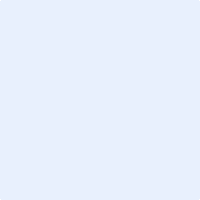 